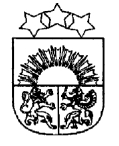 LATVIJAS  REPUBLIKA  KRĀSLAVAS  NOVADSKRĀSLAVAS  NOVADA  DOMEReģ. Nr. 90001267487Rīgas iela 51, Krāslava, Krāslavas nov., LV-5601. Tālrunis +371 65624383, fakss +371 65681772e-pasts: dome@kraslava.lvKrāslavāSĒDES  PROTOKOLS2017.gada 26.janvārī                                            				 	    	 Nr.1Sēde sasaukta	 Rīgas ielā 51, Krāslavā, plkst.1400Sēdi atklāj plkst.1455Sēdi vada 	– novada domes priekšsēdētājs Gunārs UpenieksProtokolē 	– domes lietvede Ārija LeonovičaPiedalās: 	  Deputāti- Vjačeslavs Aprups, Vera Bīriņa, Jāzeps Dobkevičs, Aleksandrs Jevtušoks, Raimonds Kalvišs, Aivars Krūmiņš, Viktorija Lene, Antons Ļaksa, Viktors Moisejs, Juris Saksons, Jānis Tukāns,  Gunārs Upenieks, Viktorija Vengreviča, Ēriks ZaikovskisPašvaldības administrācijas darbinieki: J.Geiba		- izpilddirektorsJ.Mančinskis		- izpilddirektora vietnieksV.Aišpurs		- Administratīvās nodaļas vadītājsI.Hmeļņicka		- izpilddirektora vietniece finanšu un budžeta jautājumosI.Danovska		- Būvvaldes vadītājaI.Dzalbe		- attīstības nodaļas vadītājaL.Miglāne		- izglītības un kultūras nodaļas vadītājaE.Ciganovičs		- juriskonsultsJ.Križanovska		- grāmatvedības nodaļas vadītājaI.Kavinska		- sabiedrisko attiecību speciālisteE.Lukša		- TIC speciālisteA.Gžibovska		- juriskonsulteI.Skerškāns		- zemes lietu speciālistsK.Pudnika		- juriskonsulteV.Bārtule		- pašvaldības iestādes “Sociālais dienests” vadītājaElizabete Viļuma-Gražule – laikraksta “Ezerzeme” korespondenteNepiedalās - Vitālijs Aišpurs (komandējumā)  Sēdes vadītājs G.Upenieks piedāvā veikt izmaiņas sēdes darba kārtībā un iekļaut:papildpunktu Nr.4 „ Adresācijas jautājumi”;papildpunktu Nr.10.4. “Par Krāslavas novada pašvaldības saistošajiem noteikumiem”;papildjautājumu Nr.11 “ Par darba grupas sastāvu”;papildjautājumu Nr.12 “Par finansējuma piešķiršanu”;papildjautājumu Nr.13 “Par nekustamā īpašuma izsoli”;papildjautājumu Nr.14 “Par Krāslavas Valsts ģimnāzijas sniegto pakalpojumu izmaksām”;papildjautājumu Nr.15 “Par pašvaldības dalību projektu konkursos”;papildjautājumu Nr.16 “Par telpu iznomāšanu biedrībai „Pīlādzītis klubs””;papildjautājumu Nr.17 “Par ūdensapgādes pakalpojumu tarifiem Ezerkalna ciemā”;papildjautājumu Nr.18 “Par ārzemju komandējumu”;papildjautājumu Nr.19 “Par nekustamā īpašuma nodokļa parāda un nokavējuma naudas piedziņu bezstrīda kārtībā”;papildjautājumu Nr.20 “Par nekustamo īpašumu nosacīto cenu”;papildjautājumu Nr.21 “Par dāvinājuma pieņemšanu”;papildjautājumu Nr.22 “Par Krāslavas novada pašvaldības nekustamā īpašuma atsavināšanu”;papildjautājumu Nr.23 “Par Krāslavas novada pašvaldības lēmuma atcelšanu”;papildjautājumu Nr.24 “Par izstāšanos no biedrības “Latgales reģiona attīstības aģentūra””;papildjautājumu Nr.25 “Par mērķdotācijas pašvaldību ceļiem (ielām) izlietošanas vidējā termiņa programmu Krāslavas novada pašvaldībā 2017. – 2019.gadam”;papildjautājumu Nr.26 “Par uzturēšanas izdevumiem pašvaldības iestādēs“;papildjautājumu Nr.27 “Par aizņēmumu  sporta zāles būvniecībai pie Krāslavas pamatskolas”;papildjautājumu Nr.28 “Par līdzfinansējuma nodrošināšanu”;papildjautājumu Nr.29 “Par Krāslavas novada pašvaldības nekustamā īpašuma atsavināšanu”;papildjautājumu Nr.30 “Par zemes vienības iznomāšanu biedrībai „Krāslavas Volejbola klubs””;papildjautājumu Nr.31 “Par nekustamā īpašuma Indras ielā 36, Krāslavā paturēšanu pašvaldības īpašumā”;papildjautājumu Nr.32 “Par mērķdotācijas sadali Krāslavas novada māksliniecisko kolektīvu vadītāju atlīdzībai”;papildjautājumu Nr.33 “Par Krāslavas novada pašvaldības budžetu 2017.gadam”.Deputātiem citu priekšlikumu un iebildumu nav.Balso par domes sēdes darba kārtību ar papildinājumiem.Vārdiski un atklāti balsojot:par –  V.Aprups, V.Bīriņa, J.Dobkevičs, A.Jevtušoks, R.Kalvišs, A.Krūmiņš, V.Lene, A.Ļaksa,           V.Moisejs,  J.Saksons, J.Tukāns, G.Upenieks, V.Vengreviča, Ē.Zaikovskispret - navatturas - navAtklāti balsojot, par – 14, pret – nav, atturas – nav, Krāslavas novada dome nolemj:Darba kārtība:Par nolikuma “Kārtība, kādā Krāslavas novada pašvaldība organizē darbu ar nepilngadīgajiem un lietvedības kārtošana” apstiprināšanuPar pakalpojuma sociālās aprūpes institūcijā piešķiršanuPar izmaiņām Krāslavas novada domes Nekustamā īpašuma  nodokļa  atvieglojumu piešķiršanas komisijas sastāvāPar revīzijas darba plāna 2017.gadam apstiprināšanuPar zemes ierīcības projekta apstiprināšanuZemes jautājumiAdresācijas jautājumiPar deklarētās dzīvesvietas ziņu anulēšanuDzīvokļu jautājumi Par Krāslavas novada pašvaldības saistošajiem noteikumiem Par darba grupas sastāvuPar finansējuma piešķiršanuPar nekustamā īpašuma izsoliPar Krāslavas Valsts ģimnāzijas sniegto pakalpojumu izmaksāmPar pašvaldības dalību projektu konkursosPar telpu iznomāšanu biedrībai „Pīlādzītis klubs” Par ūdensapgādes pakalpojumu tarifiem Ezerkalna ciemāPar ārzemju komandējumuPar nekustamā īpašuma nodokļa parāda un nokavējuma naudas piedziņu bezstrīda kārtībāPar nekustamo īpašumu nosacīto cenuPar dāvinājuma pieņemšanuPar Krāslavas novada pašvaldības nekustamā īpašuma atsavināšanuPar Krāslavas novada pašvaldības lēmuma atcelšanuPar izstāšanos no biedrības “Latgales reģiona attīstības aģentūra”Par mērķdotācijas pašvaldību ceļiem (ielām) izlietošanas vidējā termiņa programmu Krāslavas novada pašvaldībā 2017. – 2019.gadamPar uzturēšanas izdevumiem pašvaldības iestādēsPar aizņēmumu  sporta zāles būvniecībai pie Krāslavas pamatskolasPar līdzfinansējuma nodrošināšanuPar Krāslavas novada pašvaldības nekustamā īpašuma atsavināšanuPar zemes vienības iznomāšanu biedrībai „Krāslavas Volejbola klubs”Par nekustamā īpašuma Indras ielā 36, Krāslavā paturēšanu pašvaldības īpašumāPar mērķdotācijas sadali Krāslavas novada māksliniecisko kolektīvu vadītāju atlīdzībaiPar Krāslavas novada pašvaldības budžetu 2017.gadam1.§Par nolikuma “Kārtība, kādā Krāslavas novada pašvaldība organizē darbu ar nepilngadīgajiem un lietvedības kārtošana” apstiprināšanuZiņo: G.UpenieksVārdiski un atklāti balsojot:par –  V.Aprups, V.Bīriņa, J.Dobkevičs, A.Jevtušoks, R.Kalvišs, A.Krūmiņš, V.Lene, A.Ļaksa,           V.Moisejs,  J.Saksons, J.Tukāns, G.Upenieks, V.Vengreviča, Ē.Zaikovskispret - navatturas - navAtklāti balsojot, par – 14, pret – nav, atturas – nav, Krāslavas novada dome nolemj:Pamatojoties uz likuma “Par pašvaldībām” 15.panta pirmās daļas 23.punktu, 41.panta pirmās daļas 2.punktu, Bērnu tiesību aizsardzības likuma 58.pantu, likumu “Par audzinoša rakstura piespiedu līdzekļu piemērošanu bērnam”, apstiprināt  nolikumu “Kārtība, kādā Krāslavas novada pašvaldība organizē darbu ar nepilngadīgajiem un lietvedības kārtošana”. (Pielikumā - Nolikuma “Kārtība, kādā Krāslavas novada pašvaldība organizē darbu ar nepilngadīgajiem un lietvedības kārtošana” pilns teksts)Lēmuma projekta iesniedzējs:Sociālo un veselības aizsardzības lietu komiteja2.§Par pakalpojuma sociālās aprūpes institūcijā piešķiršanuZiņo: G.UpenieksVārdiski un atklāti balsojot:par –  V.Aprups, V.Bīriņa, J.Dobkevičs, A.Jevtušoks, R.Kalvišs, A.Krūmiņš, V.Lene, A.Ļaksa,           V.Moisejs,  J.Saksons, J.Tukāns, G.Upenieks, V.Vengreviča, Ē.Zaikovskispret - navatturas - navAtklāti balsojot, par – 14, pret – nav, atturas – nav, Krāslavas novada dome nolemj:Saskaņā ar pieprasītāja iesniegumu un, pamatojoties uz Sociālo pakalpojumu un sociālās palīdzības likuma 28.panta pirmo daļas 2.punktu, 21.04.2008. MK noteikumu Nr.288 „ Sociālo pakalpojumu un sociālās palīdzības saņemšanas kārtība”  5.panta 5.punktu, 19.05.1994. likuma "Par pašvaldībām"  15.panta septīto daļu:Piešķirt Krāslavas novada Piedrujas pagasta vientuļam pensionāram Marijanam D[..] personas kods [..], pakalpojumu īslaicīgas sociālās aprūpes institūcijā, ievietojot viņu SIA “Krāslavas slimnīca” sociālajā gultā.Piešķirt Krāslavas novada Izvaltas pagasta vientuļam pensionāram Antonam R[..], personas kods [..], pakalpojumu ilglaicīgas sociālās aprūpes institūcijā, ievietojot viņu veco ļaužu pansionātā „Priedes” Krāslavā.Piešķirt Krāslavas novada Krāslavas pilsētas 2.grupas invalīdam Valērijam B[..], personas kods [..], pakalpojumu ilglaicīgas sociālās aprūpes institūcijā, ievietojot viņu Skuķu aprūpes centrā Robežniekos.Piešķirt Krāslavas pilsētas pensionārei Anelei K[..], personas kods [..], pakalpojumu ilglaicīgas sociālās aprūpes institūcijā, ievietojot viņu veco ļaužu pansionātā „Priedes” Krāslavā.Lēmuma projekta iesniedzējs:Sociālo un veselības aizsardzības lietu komiteja3.§Par izmaiņām Krāslavas novada domes Nekustamā īpašuma nodokļa atvieglojumu piešķiršanas komisijas sastāvāZiņo: G.UpenieksVārdiski un atklāti balsojot:par –  V.Aprups, V.Bīriņa, J.Dobkevičs, A.Jevtušoks, R.Kalvišs, A.Krūmiņš, V.Lene, A.Ļaksa,           V.Moisejs,  J.Saksons, J.Tukāns, G.Upenieks, V.Vengreviča, Ē.Zaikovskispret - navatturas - navAtklāti balsojot, par – 14, pret – nav, atturas – nav, Krāslavas novada dome nolemj:       	Pamatojoties uz likuma ,,Par pašvaldībām” 21.panta pirmās daļas 24.punktu:Ar 2017.gada 1.februāri izslēgt no Krāslavas novada domes Nekustamā īpašuma nodokļa atvieglojumu piešķiršanas komisijas sastāva Arnoldu Skerškānu.Iecelt Krāslavas novada domes Nekustamā īpašuma nodokļa atvieglojumu piešķiršanas komisijas sastāvā Krāslavas novada domes juriskonsulti Anitu Gžibovsku.Lēmuma projekta iesniedzējs:Domes priekšsēdētājs G.UpenieksLēmuma projektu sagatavoja:Administratīvās nodaļas vadītājs V.Aišpurs4.§Par revīzijas darba plāna 2017.gadam apstiprināšanuZiņo: G.UpenieksVārdiski un atklāti balsojot:par –  V.Aprups, V.Bīriņa, J.Dobkevičs, A.Jevtušoks, R.Kalvišs, A.Krūmiņš, V.Lene, A.Ļaksa,           V.Moisejs,  J.Saksons, J.Tukāns, G.Upenieks, V.Vengreviča, Ē.Zaikovskispret - navatturas - navAtklāti balsojot, par – 14, pret – nav, atturas – nav, Krāslavas novada dome nolemj:	Apstiprināt revīzijas darba plānu 2017.gadam.(darba plāna pilns teksts pielikumā)Lēmuma projekta iesniedzējs:Domes priekšsēdētājs G.UpenieksLēmuma projektu sagatavoja:Revidente L.Geiba5.§Par zemes ierīcības projekta apstiprināšanuZiņo: G.UpenieksVārdiski un atklāti balsojot:par –  V.Aprups, V.Bīriņa, J.Dobkevičs, A.Jevtušoks, R.Kalvišs, A.Krūmiņš, V.Lene, A.Ļaksa,           V.Moisejs,  J.Saksons, J.Tukāns, G.Upenieks, V.Vengreviča, Ē.Zaikovskispret - navatturas - navAtklāti balsojot, par – 14, pret – nav, atturas – nav, Krāslavas novada dome nolemj:Saskaņā ar „Zemes ierīcības likuma” 10.panta  pirmo daļu un MK noteikumiem Nr.505 “Zemes ierīcības projekta izstrādes noteikumi”,  apstiprināt   nekustamā īpašuma “Līkkalni”, Stacijas iela 20, c.Augstkalne, Ūdrīšu pagasts, Krāslavas novads, ar kadastra apzīmējumu  6096 007 0166,   izstrādāto zemes ierīcības projektu. Zemes vienībai 2 ar platību 1.3 ha atstāt adresi Stacijas iela 20, c.Augstkalne, Ūdrīšu pagasts, Krāslavas novads un īpašumam saglabāt nosaukumu “Līkkalni”,Zemes vienības lietošanas mērķis – zeme uz kuras galvenā saimnieciskā darbība ir lauksaimniecība, kods 0101.Nodalītajai zemes vienībai 1 ar platību 1.3 ha un būvēm piešķirt adresi Stacijas iela 22, c.Augstkalne, Ūdrīšu pagasts, Krāslavas novads, zemes īpašumam piešķirt nosaukumu “Ceriņkalni”,  Zemes vienības lietošanas mērķis – zeme uz kuras galvenā saimnieciskā darbība ir lauksaimniecība, kods 0101.Lēmuma projekta iesniedzējs:domes priekšsēdētājs G.UpenieksLēmuma projekta sagatavotājsBūvvaldes vadītāja  I.Danovska6.§Zemes jautājumiZiņo: G.UpenieksVārdiski un atklāti balsojot:par –  V.Aprups, V.Bīriņa, J.Dobkevičs, A.Jevtušoks, R.Kalvišs, A.Krūmiņš, V.Lene, A.Ļaksa,           V.Moisejs,  J.Saksons, J.Tukāns, G.Upenieks, V.Vengreviča, Ē.Zaikovskispret - navatturas - navAtklāti balsojot, par – 14, pret – nav, atturas – nav, Krāslavas novada dome nolemj:1. Sakarā ar to, ka uz Indras pagasta zemes vienības ar kadastra apzīmējumu 6062-003-0158 atrodas karjers, saskaņā ar 2006.gada 20.jūnija Ministru kabineta noteikumiem Nr.496 „Nekustamā īpašuma lietošanas mērķu klasifikācija un nekustamā īpašuma lietošanas mērķu noteikšanas un maiņas kārtība”, mainīt Krāslavas novada Krāslavas pagasta zemes vienībai ar kadastra apzīmējumu 6062-003-0158 3,7 ha platībā lietošanas mērķi no „Zeme, uz kuras galvenā saimnieciskā darbība ir lauksaimniecība” (kods 0101) uz „Derīgo izrakteņu ieguves teritorijas” (kods 0401).2. Pamatojoties uz SIA “SANEKSS” valdes locekļa Vadima B[..] 16.12.2016. iesniegumu, lauzt 23.08.2011. Krāslavas pilsētas zemes nomas līgumu Nr.89. Izbeigt SIA “SANEKSS”, reģistrācijas Nr.LV41203011633, nomas tiesības uz zemes vienības ar kadastra apzīmējumu 6001-003-0155 Krāslavā, Zvaigžņu ielā 20 daļu 0,16 ha platībā.3. Pamatojoties uz IK “Šadon L” īpašnieka Andreja Š[..] 22.12.2016. iesniegumu, iznomāt IK “Šadon L”, reģistrācijas Nr.LV41502026433, juridiskā adrese: Krāslava, Podnieku iela 17, Krāslavas novada pašvaldībai piederošās zemes vienības ar kadastra apzīmējumu 6001-003-0155 Krāslavā, Zvaigžņu ielā 20 daļu 1800 m2 (0,18 ha) platībā, uz 10 gadiem ar apbūves tiesībām, nosakot nomas maksu 1,5% apmērā no zemes kadastrālās vērtības gadā, saskaņā ar MK noteikumu Nr.735 „Noteikumi par publiskas personas zemes nomu” 18.3.punktu. Zemes lietošanas mērķis – noliktavu apbūve (kods 1002).4. Pamatojoties uz Viktora L[..] 09.12.2016. iesniegumu, izbeigt Viktoram L[..], personas kods [..], nomas tiesības uz zemes vienību ar kadastra apzīmējumu 6070-009-0129 Krāslavas novada Kaplavas pagastā.5. Pamatojoties uz Pētera K[..] 19.12.2016. iesniegumu, iznomāt Pēterim K[..], personas kods [..], dzīvo Krāslavā, Strauta ielā [..], zemes reformas pabeigšanai paredzēto zemes vienību 2,7 ha platībā ar kadastra apzīmējumu 6078-001-0158 Krāslavas novada Krāslavas pagastā uz 5 gadiem, nosakot nomas maksu 0,5% apmērā no zemes kadastrālās vērtības gadā, saskaņā ar MK noteikumu Nr.735 „Noteikumi par publiskas personas zemes nomu” 18.1.punktu. Zemes lietošanas mērķis – zeme, uz kuras galvenā saimnieciskā darbība ir lauksaimniecība (kods 0101). Noteikt, ka nomas tiesības uz zemes vienību ar kadastra apzīmējumu 6078-001-0158 var tikt izbeigtas pirms termiņa, ja mainās zemes īpašnieks vai valdītājs.6. Pamatojoties uz Oļega L[..] 19.12.2016. iesniegumu, lauzt 28.04.2011. Krāslavas pagasta lauku apvidus zemes nomas līgumu Nr.48. Izbeigt Oļegam L[..], personas kods [..], nomas tiesības uz zemes vienību ar kadastra apzīmējumu 6078-001-0630 Krāslavas novada Krāslavas pagastā.7. Pamatojoties uz Ilonas D[..] 19.12.2016. iesniegumu, iznomāt Ilonai D[..], personas kods [..], dzīvo Krāslavā, Aronsona ielā [..], Krāslavas novada pašvaldībai piekritīgo zemes vienību 0,06 ha platībā ar kadastra apzīmējumu 6078-001-0630 Krāslavas novada Krāslavas pagastā uz 5 gadiem, nosakot nomas maksu 1,5% apmērā no zemes kadastrālās vērtības gadā, saskaņā ar MK noteikumu Nr.735 „Noteikumi par publiskas personas zemes nomu” 18.3.punktu. Zemes lietošanas mērķis – individuālo dzīvojamo māju apbūve (kods 0601).8. Pamatojoties uz Z/S „Lielkalniņi” īpašnieka Lilijas I[..] 02.01.2017. iesniegumu, iznomāt Z/S „Lielkalniņi”, reģistrācijas Nr.41501025962, juridiskā adrese: Krāslavas novads, Kalniešu pagasts, c.Kalnieši, Krāslavas novada pašvaldībai piekritīgo zemes vienību 1,2 ha platībā ar kadastra apzīmējumu 6068-003-0053 Kalniešu pagastā uz 5 gadiem, nosakot nomas maksu 0,5% apmērā no zemes kadastrālās vērtības gadā, saskaņā ar MK noteikumu Nr.735 „Noteikumi par publiskas personas zemes nomu” 18.1.punktu. Zemes lietošanas mērķis – zeme, uz kuras galvenā saimnieciskā darbība ir lauksaimniecība (kods 0101).9. Pamatojoties uz SIA “Austrumu mērnieks” 2017.gada 05.janvāra iesniegumu, sakarā ar to, ka uzmērot zemes vienību ar kadastra apzīmējumu 6068-003-0060 Krāslavas novada Kalniešu pagastā tika konstatēts, ka kadastra kartē attēloto zemes vienību ar kadastra apzīmējumiem 6068-003-0060 un 6068-003-0268 robežas neatbilst situācijai dabā, aktualizēt Krāslavas novada Kalniešu pagasta kadastra karti. Precizēt zemes vienību ar kadastra apzīmējumiem 6068-003-0060 un 6068-003-0268 robežu konfigurāciju saskaņā ar grafisko pielikumu, apstiprinot esošās zemes vienību platības.10. Pamatojoties uz Marijas R[..] 12.01.2017. iesniegumu, iznomāt Marijai R[..], personas kods [..], dzīvo Krāslavā, Aronsona ielā [..], Krāslavas novada pašvaldībai piekritīgās zemes vienības ar kadastra apzīmējumu 6001-002-1840 Krāslavā, Indras ielā 12A daļu 120 m2 (0,012 ha) platībā uz 5 gadiem, nosakot nomas maksu 1,5% apmērā no zemes kadastrālās vērtības gadā, saskaņā ar MK noteikumu Nr.735 „Noteikumi par publiskas personas zemes nomu” 18.2.punktu. Zemes lietošanas mērķis – noliktavu apbūve (kods 1002).11. Pamatojoties uz Svetlanas K[..] 12.01.2017. iesniegumu, iznomāt Svetlanai K[..], personas kods [..], dzīvo Daugavpilī, Piekrastes ielā [..], Krāslavas novada pašvaldībai piekritīgo zemes vienību 0,0737 ha platībā ar kadastra apzīmējumu 6096-008-0404 Krāslavas novada Ūdrīšu pagastā uz 5 gadiem, nosakot nomas maksu 1,5% apmērā no zemes kadastrālās vērtības gadā, saskaņā ar MK noteikumu Nr.735 „Noteikumi par publiskas personas zemes nomu” 18.3.punktu. Zemes lietošanas mērķis – individuālo dzīvojamo māju apbūve (kods 0601).12. Pamatojoties uz Svetlanas K[..] 03.01.2017. iesniegumu, grozīt 01.10.2012. Piedrujas pagasta lauku apvidus zemes nomas līgumu Nr.75. Izbeigt Svetlanei K[..], personas kods [..], nomas tiesības uz zemes vienībām ar kadastra apzīmējumiem 6084-003-0209, 6084-003-0265, 6084-003-0266, 6084-003-0267, 6084-003-0543 Krāslavas novada Piedrujas pagastā.13. Pamatojoties uz Gaļinas J[..] 03.01.2017. iesniegumu, iznomāt Gaļinai J[..], personas kods [..], dzīvo Krāslavas novadā, Piedrujas pagastā, c.Piedruja, “[..]”, Krāslavas novada pašvaldībai piekritīgas zemes vienības 0,8 ha platībā ar kadastra apzīmējumu 6084-003-0209, 0,7 ha platībā ar kadastra apzīmējumu 6084-003-0265, 4,1 ha platībā ar kadastra apzīmējumu 6084-003-0266, 0,4 ha platībā ar kadastra apzīmējumu 6084-003-0267, 9,0 ha platībā ar kadastra apzīmējumu 6084-003-0543 Krāslavas novada Piedrujas pagastā uz 5 gadiem, nosakot nomas maksu 0,5% apmērā no zemes kadastrālās vērtības gadā, saskaņā ar MK noteikumu Nr.735 „Noteikumi par publiskas personas zemes nomu” 18.1.punktu. Zemes lietošanas mērķis – zeme, uz kuras galvenā saimnieciskā darbība ir lauksaimniecība (kods 0101).14. Sakarā ar Andra B[..] nāvi, lauzt 01.04.2009. Skaistas pagasta lauku apvidus zemes nomas līgumu Nr.124. Izbeigt Andrim B[..], personas kods [..], nomas tiesības uz zemes vienībām ar kadastra apzīmējumiem 6084-003-0179, 6084-003-0325 Krāslavas novada Piedrujas pagastā.15. Pamatojoties uz Inas B[..] 03.01.2017. iesniegumu, iznomāt Inai B[..], personas kods [..], dzīvo Krāslavā, Aronsona ielā [..], Krāslavas novada pašvaldībai piekritīgās zemes vienības 0,3 ha platībā ar kadastra apzīmējumu 6084-003-0458 1/3 domājamo daļu, kā arī Krāslavas novada pašvaldībai piekritīgas zemes vienības 0,4 ha platībā ar kadastra apzīmējumu 6084-003-0179, 1,7 ha platībā ar kadastra apzīmējumu 6084-003-0325 Krāslavas novada Piedrujas pagastā uz 5 gadiem, nosakot nomas maksu par zemes vienības ar kadastra apzīmējumu 6084-003-0458 1/3 domājamo daļu 1,5% apmērā no zemes kadastrālās vērtības gadā, piemērojot koeficientu 1,5 sakarā ar to, ka uz zemesgabala atrodas būves, kuras ir ierakstāmas, bet nav ierakstītas zemesgrāmatā, saskaņā ar MK noteikumu Nr.735 „Noteikumi par publiskas personas zemes nomu” 7.2.punktu, 9.1.punktu, bet par zemes vienībām ar kadastra apzīmējumiem 6084-003-0179 un 6084-003-0325 nosakot nomas maksu 0,5% apmērā no zemes kadastrālās vērtības gadā, saskaņā ar MK noteikumu Nr.735 „Noteikumi par publiskas personas zemes nomu” 18.1.punktu. Zemes lietošanas mērķis – zeme, uz kuras galvenā saimnieciskā darbība ir lauksaimniecība (kods 0101). Uz zemes vienības ar kadastra apzīmējumu 6084-003-0458 atrodas ēkas un būves, kuru 1/3 domājamā daļa atrodas Inas Bluses lietošanā saskaņā ar Piedrujas pagasta pārvaldes 03.01.2017. izziņu Nr.1.16. Pamatojoties uz Veltas S[..] 20.12.2016. iesniegumu, iznomāt Veltai S[..], personas kods [..], dzīvo Krāslavas novadā, Skaistas pagastā, c.Brentiški, Krāslavas novada pašvaldībai piekritīgo zemes vienību 37,3 ha platībā ar kadastra apzīmējumu 6088-003-0060 Krāslavas novada Skaistas pagastā uz 5 gadiem, nosakot nomas maksu 1,5% apmērā no zemes kadastrālās vērtības gadā, piemērojot koeficientu 1,5 sakarā ar to, ka uz zemesgabala atrodas būves, kuras ir ierakstāmas, bet nav ierakstītas zemesgrāmatā, saskaņā ar MK noteikumu Nr.735 „Noteikumi par publiskas personas zemes nomu” 7.2.punktu, 9.1.punktu. Zemes lietošanas mērķis – zeme, uz kuras galvenā saimnieciskā darbība ir lauksaimniecība (kods 0101). Uz zemes vienības ar kadastra apzīmējumu 6088-003-0060 atrodas Veltas S[..] valdījumā esošas ēkas un būves saskaņā ar Skaistas pagasta pārvaldes 18.01.2017. izziņu Nr.1.9/3.17. Pamatojoties uz Jāzepa Ļ[..] 12.01.2017. iesniegumu, lauzt 31.03.2014. Skaistas pagasta lauku apvidus zemes nomas līgumu Nr.2/14, kā arī 17.04.2014. Skaistas pagasta lauku apvidus zemes nomas līgumu Nr.4/14. Izbeigt Jāzepam Ļ[..], personas kods [..], nomas tiesības uz zemes vienībām ar kadastra apzīmējumiem 6088-007-0085 un 6088-007-0221 Krāslavas novada Skaistas pagastā.18. Pamatojoties uz Edgara Ļ[..] 12.01.2017. iesniegumu, iznomāt Edgaram Ļ[..], personas kods [..], dzīvo Krāslavas novadā, Skaistas pagastā, c.Veterovka [..], Krāslavas novada pašvaldībai piekritīgas zemes vienības 1,0 ha platībā ar kadastra apzīmējumu 6088-007-0085 un 0,7 ha platībā ar kadastra apzīmējumu 6088-007-0221 Krāslavas novada Skaistas pagastā uz 5 gadiem, nosakot nomas maksu 0,5% apmērā no zemes kadastrālās vērtības gadā, saskaņā ar MK noteikumu Nr.735 „Noteikumi par publiskas personas zemes nomu” 18.1.punktu. Zemes lietošanas mērķis – zeme, uz kuras galvenā saimnieciskā darbība ir lauksaimniecība (kods 0101).19. Pamatojoties uz Margalinas S[..] 09.01.2017. iesniegumu, lauzt 29.02.2012. Kaplavas pagasta lauku apvidus zemes nomas līgumu Nr.54. Izbeigt Margalinai S[..], personas kods [..], nomas tiesības uz zemes vienību ar kadastra apzīmējumu 6070-005-0245 Krāslavas novada Kaplavas pagastā.20. Pamatojoties uz Antona L[..] 01.12.2016. iesniegumu, iznomāt Antonam L[..], personas kods [..], dzīvo Krāslavas novada Kaplavas pagastā, „[..]”, rezerves zemes fondā ieskaitīto zemes vienību 1,5 ha platībā ar kadastra apzīmējumu 6070-005-0245 Krāslavas novada Kaplavas pagastā uz 5 gadiem, nosakot nomas maksu 0,5% apmērā no zemes kadastrālās vērtības gadā, saskaņā ar MK noteikumu Nr.735 „Noteikumi par publiskas personas zemes nomu” 18.1.punktu. Zemes lietošanas mērķis – zeme, uz kuras galvenā saimnieciskā darbība ir lauksaimniecība (kods 0101). Noteikt, ka pašvaldība var vienpusējā kārtā izbeigt zemes nomas tiesībās uz zemes vienību ar kadastra apzīmējumu 6070-005-0245 gadījumā, ja minētā zemes vienība ir nepieciešama Zemes pārvaldības likumā norādīto mērķu realizācijai.21. Pamatojoties uz SIA “MEŽA MOJA” 12.01.2017. iesniegumu, iznomāt SIA “MEŽA MOJA”, reģistrācijas Nr.51503035261, juridiskā adrese: “Diva dorzi”, Kombuļu pagasts, Krāslavas novads, zemes reformas pabeigšanai paredzētas zemes vienības 0,4 ha platībā ar kadastra apzīmējumu 6074-002-0258 un 0,8 ha platībā ar kadastra apzīmējumu 6074-002-0176 Krāslavas novada Kombuļu pagastā uz 5 gadiem, nosakot nomas maksu 0,5% apmērā no zemes kadastrālās vērtības gadā, saskaņā ar MK noteikumu Nr.735 „Noteikumi par publiskas personas zemes nomu” 18.1.punktu. Zemes lietošanas mērķis – zeme, uz kuras galvenā saimnieciskā darbība ir lauksaimniecība (kods 0101). Noteikt, ka nomas tiesības uz zemes vienībām var tikt izbeigtas pirms termiņa, ja mainās zemes īpašnieks vai valdītājs.22. Pamatojoties uz Z/S „Kļaviņas” īpašnieka Donata Ļ[..] 17.01.2017.iesniegumu, iznomāt Z/S „Kļaviņas”, reģ.Nr.41501021227, juridiskā adrese: „Kļaviņas”, Kombuļu pagasts, Krāslavas novads, Krāslavas novada pašvaldībai piekritīgo zemes vienību 4,96 ha platībā ar kadastra apzīmējumu 6074-001-0080 Krāslavas novada Kombuļu pagastā uz 5 gadiem, nosakot nomas maksu 0,5% apmērā no zemes kadastrālās vērtības gadā, saskaņā ar MK noteikumu Nr.735 „Noteikumi par publiskas personas zemes nomu” 18.1.punktu. Zemes lietošanas mērķis – zeme, uz kuras galvenā saimnieciskā darbība ir lauksaimniecība (kods 0101).23. Sakarā ar to, ka zemes vienības ar kadastra apzīmējumu 6074-004-0491 platība ir mazāka par Krāslavas novada teritoriālplānojumā noteikto apbūves platību, atcelt Kombuļu pagasta padomes 18.12.2008. lēmumu (protokols Nr.14) daļā par zemes vienības ar kadastra apzīmējumu 6074-004-0491 izmantošanu zemes reformas pabeigšanai. 24. Saskaņā ar Publiskas personas mantas atsavināšanas likuma 1.panta 11.punkta “b” apakšpunktu noteikt, ka zemes vienība 0,58 ha platībā ar kadastra apzīmējumu 6074-004-0491 ir starpgabals. Saskaņā ar likuma „Par valsts un pašvaldību zemes īpašuma tiesībām un to nostiprināšanu zemesgrāmatās” 4'.panta otrās daļas 6.punktu noteikt, ka zemes vienība 0,58 ha platībā ar kadastra apzīmējumu 6074-004-0491 Krāslavas novada Kombuļu pagastā piekrīt Krāslavas novada pašvaldībai.25. Pamatojoties uz Piedrujas pagasta pārvaldes 17.01.2017. iesniegumu, sakarā ar zemes nomnieka SIA “AKVA SYSTEMS” līguma saistību neievērošanu un neizpildi, lauzt 06.03.2014. Piedrujas pagasta lauku apvidus zemes nomas līgumu Nr.172/2014, kā arī 02.08.2014. Piedrujas pagasta lauku apvidus zemes nomas līgumu Nr.208/2014. Izbeigt SIA „AKVA SYSTEMS”, reģistrācijas Nr. LV40103269691, juridiskā adrese – „Amina”, c.Silavi, Kalniešu pagasts, Krāslavas novads, nomas tiesības uz zemes vienības ar kadastra apzīmējumu 6084-003-0408 daļu 10,5 ha platībā, kā arī uz zemes vienības ar kadastra apzīmējumu 6084-003-0319 daļu 2,7 ha platībā Krāslavas novada Piedrujas pagastā.26. Pamatojoties uz Pjotra Š[..] 20.01.2017. iesniegumu, grozīt 03.09.2012. Piedrujas pagasta lauku apvidus zemes nomas līgumu. Samazināt Pjotram Š[..], personas kods [..], iznomātās zemes platību, atstājot nomas lietošanā zemes vienības ar kadastra apzīmējumu 6084-003-0318 daļu 1,0 ha platībā saskaņā ar grafisko pielikumu, nosakot nomas maksu 0,5% apmērā no zemes kadastrālās vērtības gadā, saskaņā ar MK noteikumu Nr.735 „Noteikumi par publiskas personas zemes nomu” 18.1.punktu. Zemes lietošanas mērķis – zeme, uz kuras galvenā saimnieciskā darbība ir lauksaimniecība (kods 0101).27. Pamatojoties uz Biedrības „Sieviešu klubs IDEJA” 20.01.2017. iesniegumu, iznomāt Biedrībai „Sieviešu klubs IDEJA”, reģistrācijas Nr.40008203079, juridiskā adrese: Krāslavas novads, Piedrujas pagasts, “Jaunība”, rezerves zemes fondā ieskaitītās zemes vienības ar kadastra apzīmējumu 6084-003-0408 daļu 10,5 ha platībā, kā arī zemes reformas pabeigšanai paredzētās zemes vienības ar kadastra apzīmējumu 6084-003-0318 daļu 0,7 ha platībā, kā arī zemes reformas pabeigšanai paredzētās zemes vienības ar kadastra apzīmējumu 6084-003-0319 daļu 2,7 ha platībā Krāslavas novada Piedrujas pagastā uz 5 gadiem, nosakot nomas maksu 1,5% apmērā no zemes kadastrālās vērtības gadā, saskaņā ar MK noteikumu Nr.735 „Noteikumi par publiskas personas zemes nomu” 18.3.punktu. Zemes lietošanas mērķis – dabas pamatnes, parki, zaļās zonas un citas rekreācijas nozīmes objektu teritorijas, ja tajās atļautā saimnieciskā darbība nav pieskaitāma pie kāda cita klasifikācijā norādīta lietošanas mērķa (kods 0501). Noteikt, ka pašvaldība var vienpusējā kārtā izbeigt zemes nomas tiesībās uz zemes vienību ar kadastra apzīmējumu 6084-003-0408 gadījumā, ja minētā zemes vienība ir nepieciešama Zemes pārvaldības likumā norādīto mērķu realizācijai. Noteikt, ka nomas tiesības uz zemes vienībām ar kadastra apzīmējumiem 6084-003-0318 un 6084-003-0319 var tikt izbeigtas pirms termiņa, ja mainās zemes īpašnieks vai valdītājs.28. Sakarā ar to, ka zemes vienība ar kadastra apzīmējumu 6068-004-0423 ir neapbūvēta, atcelt Krāslavas novada domes 2012.gada 26.janvāra lēmumu (protokols Nr.3, 8.§, 1. punkts) daļā par zemes vienības ar kadastra apzīmējumu 6068-004-0423 piekritību Krāslavas novada pašvaldībai saskaņā ar likuma „Par valsts un pašvaldību zemes īpašuma tiesībām un to nostiprināšanu zemesgrāmatās” 3.panta piektās daļas 1.punktu.29. Sakarā ar to, ka Valsts un pašvaldību īpašuma privatizācijas un privatizācijas sertifikātu izmantošanas pabeigšanas likuma 25.panta 2.1 daļā noteiktajā termiņā ir noslēgts zemes nomas līgums par lietošanā bijušo zemi, noteikt, ka zemes vienība 8,8 ha platībā ar kadastra apzīmējumu 6068-004-0423 Kalniešu pagastā piekrīt Krāslavas novada pašvaldībai saskaņā ar likuma „Par valsts un pašvaldību zemes īpašuma tiesībām un to nostiprināšanu zemesgrāmatās” 3.panta piektās daļas 2.punktu.30. Sakarā ar Konstantīna B[..] nāvi, lauzt 03.12.2007. Indras pagasta lauku apvidus zemes nomas līgumu Nr.14. Izbeigt Konstantīnam B[..], personas kods [..], zemes nomas līguma tiesības uz zemes vienību ar kadastra apzīmējumu 60620020065 Krāslavas novada Indras pagastā.31. Sakarā ar Vasilija S[..] nāvi, lauzt 21.09.2007. Indras pagasta lauku apvidus zemes nomas līgumu Nr.117. Izbeigt Vasilijam S[..], personas kods [..], zemes nomas līguma tiesības uz zemes vienību ar kadastra apzīmējumu 60620070287 Krāslavas novada Indras pagastā.Pamatojoties uz Jeļenas P[..] 17.01.2017. personīgo iesniegumu, iznomāt Jeļenai P[..], personas kods [..], dzīvo Krāslavas novada Zaļā ielā-[..]. Indra, Krāslavas novada pašvaldībai piekritīgo zemes vienības ar kadastra apzīmējumu 60620070287 daļu 0,90 ha platība saskaņā ar grafisko pielikumu, Krāslavas novada Indras pagastā uz 10 gadiem, nosakot nomas maksu 0,5% apmērā no zemes kadastrālās vērtības gadā, saskaņā ar MK noteikumu Nr.735 ‘’Noteikumi par valsts un pašvaldības zemes nomu” 18.1 punktu. Zemes lietošanas mērķis – zeme, uz kuras galvenā saimnieciskā darbība ir lauksaimniecība (kods 0101).Pamatojoties uz Z/S‘’SAKNES’’ īpašnieka Aleksandra K[..] 11.01.2017. personīgo iesniegumu, noslēgt ar Z/S ‘’SAKNES’’ Reģ.Nr.LV41501015413, adrese Jaunatnes iela-13 c. Indra Krāslavas novads, lauku apvidus zemes nomas līgumu uz Krāslavas novada pašvaldībai piekritīgu zemes vienību 2,10 ha platība ar kadastra apzīmējumu 60620050065 Krāslavas novada Indras pagastā uz 10 gadiem, nosakot nomas maksu 0,5% apmērā no zemes kadastrālās vērtības gadā, saskaņā ar MK noteikumu Nr.735 ‘’Noteikumi par valsts un pašvaldības zemes nomu” 18.1 punktu. Zemes lietošanas mērķis – zeme, uz kuras galvenā saimnieciskā darbība ir lauksaimniecība (kods 0101).Pamatojoties uz Z/S ‘’Valodzīte’’ īpašnieka Nikolaja U[..] 19.10.2016. personīgo iesniegumu, noslēgt ar Z/S ‘’Valodzīte’’ Reģ.Nr.LV41501017518, adrese Jaunatnes iela-3, c. Indra, Krāslavas novads, lauku apvidus zemes nomas līgumu uz Krāslavas novada pašvaldības īpašumā zemes vienības ar kadastra apzīmējumu 60620010103 daļu 0,63 ha platība saskaņā ar grafisko pielikumu, Krāslavas novada Indras pagastā uz 10 gadiem, nosakot nomas maksu 0,5% apmērā no zemes kadastrālās vērtības gadā, saskaņā ar MK noteikumu Nr.735 ‘’Noteikumi par valsts un pašvaldības zemes nomu” 18.1 punktu. Zemes lietošanas mērķis – zeme, uz kuras galvenā saimnieciskā darbība ir lauksaimniecība (kods 0101).Pamatojoties uz Tatjanas V[..] 04.10.2016. personīgo iesniegumu, grozīt 30.06.2009. Indras pagasta lauku apvidus nomas līgumu Nr.277. Samazināt Tatjanai V[..], personas kods [..], iznomātās zemes platību, atstājot nomas lietošanā Krāslavas novada pašvaldības īpašumā zemes vienības ar kadastra apzīmējumu 60620010103 daļu 0,20 ha platība ēku uzturēšanai saskaņā ar grafisko pielikumu, Krāslavas novada Indras pagastā uz 10 gadiem, nosakot nomas maksu 1,5% apmērā no zemes kadastrālās vērtības gadā, saskaņā ar MK noteikumu Nr.735 ‘’Noteikumi par valsts un pašvaldības zemes nomu” 7.2 punktu. Zemes lietošanas mērķis – zeme, uz kuras galvenā saimnieciskā darbība ir lauksaimniecība (kods 0101).Pamatojoties uz SIA‘’VASALS-1’’ pilnvarotas personas Olega D[..] 06.12.2016. personīgo iesniegumu, noslēgt ar SIA‘’VASALS-1’’ Reģ.Nr.LV4008070133, adrese Jaunā iela-3-8, Krāslava, Krāslavas novada pašvaldības īpašumā zemes vienības ar kadastra apzīmējumu 60620010103 daļu 0,20 ha platība ēku uzturēšanai saskaņā ar grafisko pielikumu, Krāslavas novada Indras pagastā uz 10 gadiem, nosakot nomas maksu 1,5% apmērā no zemes kadastrālās vērtības gadā, saskaņā ar MK noteikumu Nr.735 ‘’Noteikumi par valsts un pašvaldības zemes nomu” 7.2 punktu. Zemes lietošanas mērķis – zeme, uz kuras galvenā saimnieciskā darbība ir lauksaimniecība (kods 0101).Sakarā ar būvju īpašnieka maiņu, grozīt 22.06.2007. Indras pagasta lauku apvidus nomas līgumu Nr.98. Izbeigt Ivanam L[..], personas kods [..], nomas tiesības uz zemes vienību ar kadastra apzīmējumu 60620040470 Krāslavas novada Indras pagastā.Lēmuma projekta iesniedzējsDomes priekšsēdētājs G.UpenieksLēmuma projekta sagatavotājs:Zemes lietu speciālists I.SkerškānsIndras p.p. zemes lietu speciāliste V. Bārtule7.§Adresācijas jautājumiZiņo: G.UpenieksVārdiski un atklāti balsojot:par –  V.Aprups, V.Bīriņa, J.Dobkevičs, A.Jevtušoks, R.Kalvišs, A.Krūmiņš, V.Lene, A.Ļaksa,           V.Moisejs,  J.Saksons, J.Tukāns, G.Upenieks, V.Vengreviča, Ē.Zaikovskispret - navatturas - navAtklāti balsojot, par – 14, pret – nav, atturas – nav, Krāslavas novada dome nolemj:1. Pamatojoties uz zemes īpašnieces Alinas L[..] 12.12.2016. iesniegumu, sakarā ar zemes īpašuma „Lāčplēši”, kadastra Nr.6070-005-0167, sadalīšanu un zemes vienības ar kadastra apzīmējumu 6070-006-0030 atdalīšanu, saskaņā ar 08.12.2015. MK noteikumu Nr.698 „Adresācijas noteikumi” 2.9.punktu, piešķirt Krāslavas novada Kaplavas pagasta jaunizveidotajam zemes īpašumam, kura sastāvā ir zemes vienība ar kadastra apzīmējumu 6070-006-0030, nosaukumu „Lilijas”.2. Pamatojoties uz būvprojekta pasūtītāja Ainas S[..] 21.12.2016. iesniegumu, saskaņā ar 08.12.2015. MK noteikumu Nr.698 „Adresācijas noteikumi” 2.8.punktu, piešķirt ēkām un būvēm ar kadastra apzīmējumiem 6078-002-0005-009 un 6078-002-0005-010 uz zemes vienības ar kadastra apzīmējumu 6078-002-0005 adresi - „Ezeru mājas”, c.Miglāni, Krāslavas pagasts, Krāslavas novads, LV-5601.3. Sakarā ar Krāslavas novada pašvaldībai piekritīgo zemes vienību ar kadastra apzīmējumiem 6070-004-0120 un 6070-004-0447 reģistrāciju zemesgrāmatā viena īpašuma sastāvā, apvienot vienā īpašumā zemes vienības ar kadastra apzīmējumiem 6070-004-0120 un 6070-004-0447. Saskaņā ar 08.12.2015. MK noteikumu Nr.698 „Adresācijas noteikumi” 2.9.punktu, apstiprināt Krāslavas novada Kaplavas pagasta zemes īpašumam, kura sastāvā ir zemes vienības ar kadastra apzīmējumiem 6070-004-0120 un 6070-004-0447, nosaukumu „Āboli”.4. Pamatojoties uz Igora Ž[..] 2017.gada 26.janvāra iesniegumu, saskaņā ar 08.12.2015. MK noteikumu Nr.698 „Adresācijas noteikumi” 2.8.punktu, 2.9.punktu, piešķirt Krāslavas pagasta zemes vienībai ar kadastra apzīmējumu 6078-001-0763 un uz tās esošajām būvēm ar kadastra apzīmējumiem 6078-001-0763-001, 6078-001-0763-004, 6078-001-0763-005 adresi - „Jaundārzi”, c.Ezerkalns, Krāslavas pagasts, Krāslavas novads, LV-5601.Projektu iesniedza:Domes priekšsēdētājs G.UpenieksProjektu sagatavoja:Zemes lietu speciālists I.Skerškāns8.§Par deklarētās dzīvesvietas ziņu anulēšanuZiņo: G.UpenieksVārdiski un atklāti balsojot:par –  V.Aprups, V.Bīriņa, J.Dobkevičs, A.Jevtušoks, R.Kalvišs, A.Krūmiņš, V.Lene, A.Ļaksa,           V.Moisejs,  J.Saksons, J.Tukāns, G.Upenieks, V.Vengreviča, Ē.Zaikovskispret - navatturas - navAtklāti balsojot, par – 14, pret – nav, atturas – nav, Krāslavas novada dome nolemj:Pamatojoties uz LR Dzīvesvietas deklarēšanas likuma 12.panta pirmās daļas 2.punktu, anulēt ziņas par deklarēto dzīvesvietu Krāslavas novada pašvaldībā personām, kurām nav tiesiska pamata dzīvot deklarētajā dzīvesvietā:Snežanai V[..], Lielā ielā 18-63, Krāslavā;Denielam V[..], Lielā ielā 18-63, Krāslavā;Jurim V[..], Lielā ielā 18-63, Krāslavā;Gaļinai P[..], Daugavas ielā 4, Krāslavā;Dmitrijam P[..], Daugavas ielā 4, Krāslavā;Robertam P[..], Daugavas ielā 4, Krāslavā;Igoram B[..], Alejas iela1, Krāslava;Artūram B[..], Alejas iela1, Krāslava.Lēmuma projekta iesniedzējs:Domes priekšsēdētājs G.UpenieksLēmuma projektu sagatavoja:Domes administratore-lietvede I.Bidzāne9.§Dzīvokļu jautājumiZiņo: G.UpenieksVārdiski un atklāti balsojot:par –  V.Aprups, V.Bīriņa, J.Dobkevičs, A.Jevtušoks, R.Kalvišs, A.Krūmiņš, V.Lene, A.Ļaksa,           V.Moisejs,  J.Saksons, J.Tukāns, G.Upenieks, V.Vengreviča, Ē.Zaikovskispret - navatturas - navAtklāti balsojot, par – 14, pret – nav, atturas – nav, Krāslavas novada dome nolemj:Pamatojoties uz LR likumu “Par palīdzību dzīvokļa jautājumu risināšanā”, uzņemt dzīvokļa saņemšanas uzskaites rindā:- Žaneti M[..], deklarētā dzīvesvieta Skolas ielā [..], Krāslavā, ģimenes sastāvs [..] cilvēki.2. Piešķirt Mihailam K[..], pēdējā deklarētā dzīvesvieta Augusta ielā [..], Krāslavā,  2-istabu dzīvokli Nr. [..] Latgales ielā [..], Krāslavā, kop.pl. 54,00 m2, ģimenes sastāvs [..] cilvēki. (Dzīvokļa saņemšanas uzskaites rindā no 22.09.2016.). Noņemt Mihailu K[..] no dzīvokļa saņemšanas uzskaites rindas.3. Pamatojoties uz LR likuma “Par palīdzību dzīvokļa jautājumu risināšanā” 10.panta 2.p.un Krāslavas novada domes saistošo noteikumu Nr.2009/2/9 „Par palīdzību dzīvokļu jautājumu risināšanā Krāslavas novadā” 2.8.5.p., noņemt no dzīvokļa saņemšanas uzskaites rindas personas, kurām zuduši apstākļi, kuri bijuši par pamatu to reģistrēšanai dzīvokļu saņemšanas uzskaites rindā: - Kristīni T[..]  -  (25.07.2016.noslēgts beztermiņa  Dzīvojamo telpu īres līgums);- Kseniju K[..] – (dzīvesvieta deklarēta citā pašvaldībā).Lēmuma projekta iesniedzējsDomes priekšsēdētājs G.UpenieksLēmuma projektu sagatavoja:  dzīvokļu komisija10.§Par Krāslavas novada pašvaldības saistošajiem noteikumiem Ziņo: G.UpenieksBalso par lēmuma projektu kopumā.Vārdiski un atklāti balsojot:par –  V.Aprups, V.Bīriņa, J.Dobkevičs, A.Jevtušoks, R.Kalvišs, A.Krūmiņš, V.Lene, A.Ļaksa,           V.Moisejs,  J.Saksons, J.Tukāns, G.Upenieks, V.Vengreviča, Ē.Zaikovskispret - navatturas - navAtklāti balsojot, par – 14, pret – nav, atturas – nav, Krāslavas novada dome nolemj:10.1.Pamatojoties uz likuma “Par pašvaldībām” 21.panta pirmās daļas 1.punktu un 24.pantu, Valsts pārvaldes iekārtas likuma 28.pantu, apstiprināt Krāslavas novada pašvaldības saistošos noteikumus Nr. 2017/1 „Grozījumi Krāslavas novada pašvaldības saistošajos noteikumos Nr. 2009/2/7 „Krāslavas novada pašvaldības nolikums””.(Saistošo noteikumu pilns teksts pielikumā)10.2.Pamatojoties uz likuma „Par pašvaldībām” 21.panta pirmās daļas 16.punktu, apstiprināt Krāslavas novada pašvaldības saistošos noteikumus Nr. 2017/2 „Par Krāslavas novada pašvaldības saistošo noteikumu Nr. 2011/2 „Par Krāslavas novada pašvaldības aģentūras „Ūdensserviss K” sniegtajiem pakalpojumiem un to cenrādi” atzīšanu par spēku zaudējušiem”.(Saistošo noteikumu pilns teksts pielikumā)Lēmuma projekta iesniedzējs:Domes priekšsēdētājs G.UpenieksLēmuma projektu sagatavoja:Vec.juriskonsults A.Skerškāns10.3.Pamatojoties uz likuma likuma "Par valsts un pašvaldību dzīvojamo māju privatizāciju" 
85.panta trešo daļu, apstiprināt Krāslavas novada pašvaldības saistošos noteikumus Nr.2017/3 „Par Krāslavas novada pašvaldības saistošo noteikumu Nr. 2011/3 Krāslavas novada pašvaldības saistošie noteikumi Nr.2017/3 “Par dzīvojamai mājai funkcionāli nepieciešamā zemes gabala pārskatīšanas kārtību”(Saistošo noteikumu pilns teksts pielikumā)Lēmuma projekta iesniedzējsPlānošanas un infrastruktūras attīstības komiteja10.4.Pamatojoties uz likuma “Par pašvaldībām” 43.panta trešo daļu, apstiprināt Krāslavas novada pašvaldības saistošos noteikumus Nr. 2017/4 „Par pabalstu ģimenei sakarā ar bērna piedzimšanu”.(Saistošo noteikumu pilns teksts pielikumā)Lēmuma projekta iesniedzējs:Sociālo un veselības aizsardzības lietu komitejaFinanšu komiteja11.§Par darba grupas sastāvu  Ziņo: G.UpenieksVārdiski un atklāti balsojot:par –  V.Aprups, V.Bīriņa, J.Dobkevičs, A.Jevtušoks, R.Kalvišs, A.Krūmiņš, V.Lene, A.Ļaksa,           V.Moisejs,  J.Saksons, J.Tukāns, G.Upenieks, V.Vengreviča, Ē.Zaikovskispret - navatturas - navAtklāti balsojot, par – 14, pret – nav, atturas – nav, Krāslavas novada dome nolemj:Pamatojoties uz likuma “Par pašvaldībām” 21.panta pirmās daļas 24.punktu, nolikumu “Kārtība, kādā Krāslavas novada pašvaldība organizē darbu ar nepilngadīgajiem un lietvedības kārtošanu” izveidot darba grupu darbam ar nepilngadīgajiem sekojošā sastāvā:Krāslavas novada Pašvaldības policijas pārstāvis;Krāslavas novada Bāriņtiesas pārstāvis;Krāslavas novada pašvaldības iestādes “Sociālais dienests” pārstāvis;Krāslavas novada Izglītības un kultūras nodaļas pārstāvis;attiecīgās izglītības iestādes pārstāvis;Valsts policijas Latgales reģiona pārvaldes Krāslavas iecirkņa pārstāvis;Valsts probācijas dienesta Krāslavas teritoriālās struktūrvienības pārstāvis. Lēmuma projekta iesniedzējs:Sociālo un veselības aizsardzības lietu komiteja12.§Par finansējuma piešķiršanu12.1.Par finansējuma 2017.gadam piešķiršanu Krāslavas novada invalīdu sporta un rehabilitācijas klubam „Krāslava”Ziņo: G.UpenieksVārdiski un atklāti balsojot:par –  V.Aprups, V.Bīriņa, J.Dobkevičs, A.Jevtušoks, R.Kalvišs, A.Krūmiņš, V.Lene, A.Ļaksa,           V.Moisejs,  J.Saksons, J.Tukāns, G.Upenieks, V.Vengreviča, Ē.Zaikovskispret - navatturas - navAtklāti balsojot, par – 14, pret – nav, atturas – nav, Krāslavas novada dome nolemj:Pamatojoties uz iesniegtajiem dokumentiem, piešķirt Krāslavas novada invalīdu sporta un rehabilitācijas klubam „Krāslava” 2017. gadā finansējumu EUR 700,00 (septiņi simti euro 00 centi) apmērā.Lēmuma projekta iesniedzējs:Sociālo un veselības aizsardzības lietu komitejaFinanšu komiteja12.2.Par finansējuma 2017. gadam piešķiršanu biedrībai „Stariņš” Ziņo: G.UpenieksVārdiski un atklāti balsojot:par –  V.Aprups, V.Bīriņa, J.Dobkevičs, A.Jevtušoks, R.Kalvišs, A.Krūmiņš, V.Lene, A.Ļaksa,           V.Moisejs,  J.Saksons, J.Tukāns, G.Upenieks, V.Vengreviča, Ē.Zaikovskispret - navatturas - navAtklāti balsojot, par – 14, pret – nav, atturas – nav, Krāslavas novada dome nolemj:Pamatojoties uz iesniegtajiem dokumentiem, piešķirt 2017.gadā Krāslavas novada biedrībai „Stariņš” finansējumu EUR 700,00 (septiņi simti euro 00 centi) apmērā.Lēmuma projekta iesniedzējs:Sociālo un veselības aizsardzības lietu komitejaFinanšu komiteja12.3.Par LSK Krāslavas, Dagdas, Aglonas novadu komitejas finansiālu atbalstu 2017.gadāZiņo: G.UpenieksVārdiski un atklāti balsojot:par –  V.Aprups, V.Bīriņa, J.Dobkevičs, A.Jevtušoks, R.Kalvišs, A.Krūmiņš, V.Lene, A.Ļaksa,           V.Moisejs,  J.Saksons, J.Tukāns, G.Upenieks, V.Vengreviča, Ē.Zaikovskispret - navatturas - navAtklāti balsojot, par – 14, pret – nav, atturas – nav, Krāslavas novada dome nolemj:Pamatojoties uz iesniegtajiem dokumentiem, piešķirt LSK Krāslavas, Dagdas, Aglonas novadu komitejai 2017. gadā materiālu atbalstu EUR 700,00 (septiņi simti euro 00 centi) apmērā labdarības pasākumu un aktivitāšu līdzfinansēšanai. Lēmuma projekta iesniedzējs:Sociālo un veselības aizsardzības lietu komitejaFinanšu komiteja12.4.Par finansējuma 2017.gadam piešķiršanu Krāslavas novada bērnu ar īpašām un speciālām vajadzībām atbalsta biedrībai „ Saulessvece”  Ziņo: G.UpenieksVārdiski un atklāti balsojot:par –  V.Aprups, V.Bīriņa, J.Dobkevičs, A.Jevtušoks, R.Kalvišs, A.Krūmiņš, V.Lene, A.Ļaksa,           V.Moisejs,  J.Saksons, J.Tukāns, G.Upenieks, V.Vengreviča, Ē.Zaikovskispret - navatturas - navAtklāti balsojot, par – 14, pret – nav, atturas – nav, Krāslavas novada dome nolemj:Pamatojoties uz iesniegtajiem dokumentiem, piešķirt 2017.gadā Krāslavas novada bērnu ar īpašām un speciālām vajadzībām atbalsta biedrībai „Saulessvece” finansējumu EUR 700,00 (septiņi simti euro 00 centi) apmērā.Lēmuma projekta iesniedzējs:Sociālo un veselības aizsardzības lietu komitejaFinanšu komiteja12.5.Par finansējuma piešķiršanu Biedrībai “Foto klubs Zibsnis”Ziņo: G.UpenieksVārdiski un atklāti balsojot:par –  V.Aprups, V.Bīriņa, J.Dobkevičs, A.Jevtušoks, R.Kalvišs, A.Krūmiņš, V.Lene, A.Ļaksa,           V.Moisejs,  J.Saksons, J.Tukāns, G.Upenieks, V.Vengreviča, Ē.Zaikovskispret - navatturas - navAtklāti balsojot, par – 14, pret – nav, atturas – nav, Krāslavas novada dome nolemj:	Piešķirt finansējumu EUR 700 apmērā Biedrībai “Foto klubs Zibsnis” ieplānoto pasākumu rīkošanai 2017.gadā. Lēmuma projekta iesniedzējs:Izglītības, kultūras un sporta jautājumu komitejaFinanšu komiteja12.6.Par finansējuma piešķiršanu Biedrībai “Futbola klubs Krāslava”Ziņo: G.UpenieksVārdiski un atklāti balsojot:par –  V.Aprups, V.Bīriņa, J.Dobkevičs, A.Jevtušoks, R.Kalvišs, A.Krūmiņš, V.Lene, A.Ļaksa,           V.Moisejs,  J.Saksons, J.Tukāns, G.Upenieks, V.Vengreviča, Ē.Zaikovskispret - navatturas - navAtklāti balsojot, par – 14, pret – nav, atturas – nav, Krāslavas novada dome nolemj:	Piešķirt finansējumu EUR 5125 apmērā Biedrībai “Futbola klubs Krāslava” ieplānoto aktivitāšu rīkošanai 2017.gadā.Lēmuma projekta iesniedzējs:Izglītības, kultūras un sporta jautājumu komitejaFinanšu komiteja12.7.Par finansējuma piešķiršanu Biedrībai “Basketbola klubs Krāslava”Ziņo: G.UpenieksVārdiski un atklāti balsojot:par –  V.Aprups, V.Bīriņa, J.Dobkevičs, A.Jevtušoks, R.Kalvišs, A.Krūmiņš, V.Lene, A.Ļaksa,           V.Moisejs,  J.Saksons, J.Tukāns, G.Upenieks, V.Vengreviča, Ē.Zaikovskispret - navatturas - navAtklāti balsojot, par – 14, pret – nav, atturas – nav, Krāslavas novada dome nolemj:	Piešķirt finansējumu EUR 7420 apmērā Biedrībai “Basketbola klubs Krāslava” dalībai Latvijas Basketbola līgas 3.divīzijā 2017.gadā. Lēmuma projekta iesniedzējs:Izglītības, kultūras un sporta jautājumu komitejaFinanšu komiteja12.8.Par finansējuma piešķiršanu Biedrībai “Sportists”Ziņo: G.UpenieksDebatēs piedalās: V.Moisejs, R.Kalvišs, J.Tukāns, A.JevtušoksVārdiski un atklāti balsojot:par –  V.Aprups, V.Bīriņa, J.Dobkevičs, A.Jevtušoks, R.Kalvišs, A.Krūmiņš, V.Lene, A.Ļaksa,           V.Moisejs,  J.Saksons, J.Tukāns, G.Upenieks, V.Vengreviča, Ē.Zaikovskispret - navatturas - navAtklāti balsojot, par – 14, pret – nav, atturas – nav, Krāslavas novada dome nolemj:	Piešķirt finansējum piešķiršanu EUR 1609,75 apmērā Biedrībai “Sportists” novada sporta pasākumu rīkošanai 2017.gadā.  Lēmuma projekta iesniedzējs:Izglītības, kultūras un sporta jautājumu komitejaFinanšu komiteja12.9.Par finansējuma piešķiršanu Latgales reģionālajai televīzijaiZiņo: G.UpenieksVārdiski un atklāti balsojot:par –  V.Aprups, V.Bīriņa, J.Dobkevičs, A.Jevtušoks, R.Kalvišs, A.Krūmiņš, V.Lene, A.Ļaksa,           V.Moisejs,  J.Saksons, J.Tukāns, G.Upenieks, V.Vengreviča, Ē.Zaikovskispret - navatturas - navAtklāti balsojot, par – 14, pret – nav, atturas – nav, Krāslavas novada dome nolemj:	Piešķirt finansējumu EUR 348 mēnesī Latgales Reģionālajai televīzijai informatīvo raidījumu veidošanai par Krāslavas novadu 2017.gadā. Lēmuma projekta iesniedzējs:Izglītības, kultūras un sporta jautājumu komitejaFinanšu komiteja12.10.Par finansējuma piešķiršanu Priedaines Romas katoļu baznīcaiZiņo: G.UpenieksVārdiski un atklāti balsojot:par –  V.Aprups, V.Bīriņa, J.Dobkevičs, A.Jevtušoks, R.Kalvišs, A.Krūmiņš, V.Lene, A.Ļaksa,           V.Moisejs,  J.Saksons, J.Tukāns, G.Upenieks, V.Vengreviča, Ē.Zaikovskispret - navatturas - navAtklāti balsojot, par – 14, pret – nav, atturas – nav, Krāslavas novada dome nolemj:	Piešķirt finansējumu EUR 5932 (50% no piedāvātās lētākās tāmes) apmērā Priedaines Romas katoļu baznīcai baznīcas apdares darbu veikšanai 2017.gadā saskaņā ar iesniegto tāmi (pielikumā)Lēmuma projekta iesniedzējs:Izglītības, kultūras un sporta jautājumu komitejaFinanšu komiteja12.11.Par finansējuma piešķiršanu Krāslavas PR nodaļaiZiņo: G.UpenieksVārdiski un atklāti balsojot:par –  V.Aprups, V.Bīriņa, J.Dobkevičs, A.Jevtušoks, R.Kalvišs, A.Krūmiņš, V.Lene, A.Ļaksa,           V.Moisejs,  J.Saksons, J.Tukāns, G.Upenieks, V.Vengreviča, Ē.Zaikovskispret - navatturas - navAtklāti balsojot, par – 14, pret – nav, atturas – nav, Krāslavas novada dome nolemj:	Piešķirt finansējumu EUR 400 apmērā Krāslavas PR nodaļas pasākumu organizēšanai un darbībai 2017.gadā. (pielikumā – Krāslavas PR nodaļas iesniegums)Lēmuma projekta iesniedzējs:Finanšu komiteja12.12.Par finansējuma piešķiršanu Izvaltas Sv. Annas Romas katoļu baznīcaiZiņo: G.UpenieksVārdiski un atklāti balsojot:par –  V.Aprups, V.Bīriņa, J.Dobkevičs, A.Jevtušoks, R.Kalvišs, A.Krūmiņš, V.Lene, A.Ļaksa,           V.Moisejs,  J.Saksons, J.Tukāns, G.Upenieks, V.Vengreviča, Ē.Zaikovskispret - navatturas - navAtklāti balsojot, par – 14, pret – nav, atturas – nav, Krāslavas novada dome nolemj:Piešķirt finansējumu EUR 3403,52 Izvaltas Sv. Annas Romas katoļu baznīcai autonomās apkures sistēmas – dīzeļsildītāju iegādei baznīcas vajadzībām.Lēmuma projekta iesniedzējs Izglītības, kultūras un sporta jautājumu komitejaFinanšu komiteja12.13.Par finansējuma piešķiršanu Krāslavas Vecticībnieku draudzeiZiņo: G.UpenieksVārdiski un atklāti balsojot:par –  V.Aprups, V.Bīriņa, J.Dobkevičs, A.Jevtušoks, R.Kalvišs, A.Krūmiņš, V.Lene, A.Ļaksa,           V.Moisejs,  J.Saksons, J.Tukāns, G.Upenieks, V.Vengreviča, Ē.Zaikovskispret - navatturas - navAtklāti balsojot, par – 14, pret – nav, atturas – nav, Krāslavas novada dome nolemj:Piešķirt finansējumu EUR  2287,50 apmērā Krāslavas Vecticībnieku draudzei lūgšanu nama iekšējam remontam saskaņā ar pievienoto tāmi.Lēmuma projekta iesniedzējs Izglītības, kultūras un sporta jautājumu komitejaFinanšu komiteja12.14.Par finansējuma piešķiršanu Biedrībai “Krāslavas māmiņu klubs”Ziņo: G.UpenieksVārdiski un atklāti balsojot:par –  V.Aprups, V.Bīriņa, J.Dobkevičs, A.Jevtušoks, A.Krūmiņš, V.Lene, A.Ļaksa,           V.Moisejs,  J.Saksons, J.Tukāns, G.Upenieks, V.Vengreviča, Ē.Zaikovskispret - R.Kalvišsatturas - navAtklāti balsojot, par – 13, pret – 1, atturas – nav, Krāslavas novada dome nolemj:Piešķirt finansējumu EUR 700,00 apmērā Biedrībai “Krāslavas māmiņu klubs”  izglītojošo un attīstošo nodarbību rīkošanai pirmsskolas vecuma bērniem un viņu vecākiem 2017.gadā.Lēmuma projekta iesniedzējs: Izglītības, kultūras un sporta jautājumu komitejaFinanšu komiteja12.15.Par finansējuma piešķiršanu Latgales plānošanas reģionamZiņo: G.UpenieksVārdiski un atklāti balsojot:par –  V.Aprups, V.Bīriņa, J.Dobkevičs, A.Jevtušoks, R.Kalvišs, A.Krūmiņš, V.Lene, A.Ļaksa,           V.Moisejs,  J.Saksons, J.Tukāns, G.Upenieks, V.Vengreviča, Ē.Zaikovskispret - navatturas - navAtklāti balsojot, par – 14, pret – nav, atturas – nav, Krāslavas novada dome nolemj:Piešķirt finansējumu EUR 2639,77 apmērā Latgales Plānošanas reģionam Latgales speciālās ekonomiskās zonas pārvaldes nodrošināšanai 2017.gadā.Lēmuma projekta iesniedzējs: Plānošanas un infrastruktūras attīstības komitejaFinanšu komiteja13.§Par nekustamā īpašuma izsoliZiņo: G.UpenieksVārdiski un atklāti balsojot:par –  V.Aprups, V.Bīriņa, J.Dobkevičs, A.Jevtušoks, R.Kalvišs, A.Krūmiņš, V.Lene, A.Ļaksa,           V.Moisejs,  J.Saksons, J.Tukāns, G.Upenieks, V.Vengreviča, Ē.Zaikovskispret - navatturas - navAtklāti balsojot, par – 14, pret – nav, atturas – nav, Krāslavas novada dome nolemj:          Sakarā ar to, ka nekustamā īpašuma ,,Līvānu mājas” otrā izsole ir atzīta par nesekmīgu,  pamatojoties uz Publiskas personas mantas atsavināšanas likuma 32.panta otrās daļas pirmo punktu un Izsoļu komisijas 2017.gada 11.janvāra lēmumu (protokols Nr.1, 1.§, 2.p.):Noteikt Krāslavas novada pašvaldībai piederošā nekustamā īpašuma ,,Līvānu mājas” – zemes gabala 0,1667 ha platībā, dzīvojamās mājas 101,1 m2 platībā un trīs palīgēku ar kopējo platību 74,5 m2, Ezera ielā 2, Aulejā, Aulejas pagastā, Krāslavas novadā (kadastra numurs 6048 002 0042) trešās izsoles sākumcenu EUR 960,00 (deviņi simti sešdesmit euro 00 centi) apmērā.2. Uzdot Krāslavas novada domes Izsoļu komisijai organizēt nekustamā īpašuma izsoli atbilstoši Publiskas personas mantas atsavināšanas likumā noteiktajai kārtībai.Lēmuma projekta iesniedzējs:Finanšu komitejaLēmuma projektu sagatavoja:Administratīvās nodaļas vadītājs V.Aišpurs14.§Par Krāslavas Valsts ģimnāzijas sniegto pakalpojumu izmaksāmZiņo: G.UpenieksVārdiski un atklāti balsojot:par –  V.Aprups, V.Bīriņa, J.Dobkevičs, A.Jevtušoks, R.Kalvišs, A.Krūmiņš, V.Lene, A.Ļaksa,           V.Moisejs,  J.Saksons, J.Tukāns, G.Upenieks, V.Vengreviča, Ē.Zaikovskispret - navatturas - navAtklāti balsojot, par – 14, pret – nav, atturas – nav, Krāslavas novada dome nolemj:	Veikt grozījumus Krāslavas novada domes 22.12.2016.lēmumā  (protokols Nr.15, 20.§) un apstiprināt Krāslavas Valsts ģimnāzijas pakalpojumu izmaksas sekojošā redakcijā: (Pielikumā izmaksu aprēķins)    Lēmuma projekta iesniedzējs:Finanšu komitejaLēmuma projektu sagatavojaKrāslavas Valsts ģimnāzijas administrācija15.§Par pašvaldības dalību projektu konkursos15.1.Par dalību Latvijas vides aizsardzības fonda projektu konkursā un līdzfinansējuma apstiprināšanuZiņo: G.UpenieksVārdiski un atklāti balsojot:par –  V.Aprups, V.Bīriņa, J.Dobkevičs, A.Jevtušoks, R.Kalvišs, A.Krūmiņš, V.Lene, A.Ļaksa,           V.Moisejs,  J.Saksons, J.Tukāns, G.Upenieks, V.Vengreviča, Ē.Zaikovskispret - navatturas - navAtklāti balsojot, par – 14, pret – nav, atturas – nav, Krāslavas novada dome nolemj:Apstiprināt pašvaldības dalību LVAF 2017. gada projektu konkursa aktivitātē „Īpaši aizsargājamo dabas teritoriju (ĪADT) dabas aizsardzības plānu ieviešana” ar projektu “Dabas parka “Daugavas loki” Adamovas dabas takas daudzveidības saglabāšana un aizsardzība, īstenojot teritorijas apsaimniekošanas pasākumus”.Nodrošināt pašvaldības līdzfinansējumu projektam “Dabas parka “Daugavas loki” Adamovas dabas takas daudzveidības saglabāšana un aizsardzība, īstenojot teritorijas apsaimniekošanas pasākumus” plānoto aktivitāšu īstenošanai 4 350,00 EUR (15%) apmērā no projekta kopējām izmaksām 29 000,00 EUR un nodrošināt projekta priekšfinansējumu 19 720,00 EUR apmērā.Projekta apstiprināšanas gadījumā nodrošināt pašvaldības līdzfinansējumu no Krāslavas novada domes 2017. gada budžeta.Lēmuma projekta iesniedzējs:Finanšu komitejaLēmuma projektu sagatavotājs: Attīstības nodaļas projektu speciāliste A.Dzalbe15.2.Par pašvaldības dalību un līdzfinansējumu ELFLA projektam „Pamatpakalpojumi un ciematu atjaunošana lauku apvidos II kārta (Krāslavas novada Kombuļu, Izvaltas un Krāslavas pagastos)”Ziņo: G.UpenieksVārdiski un atklāti balsojot:par –  V.Aprups, V.Bīriņa, J.Dobkevičs, A.Jevtušoks, R.Kalvišs, A.Krūmiņš, V.Lene, A.Ļaksa,           V.Moisejs,  J.Saksons, J.Tukāns, G.Upenieks, V.Vengreviča, Ē.Zaikovskispret - navatturas - navAtklāti balsojot, par – 14, pret – nav, atturas – nav, Krāslavas novada dome nolemj:Apstiprināt pašvaldības dalību Eiropas Savienības atbalsta pasākumā „Pamatpakalpojumi un ciematu atjaunošana” ar projektu „Pamatpakalpojumi un ciematu atjaunošana lauku apvidos II kārta (Krāslavas novada Kombuļu, Izvaltas un Krāslavas pagastos)”, kurā paredzēts pārbūvēt Kombuļu pagasta ceļu Ko-1 “Kombuļi – L.Zīmaiši” (posmā no 00,00 – 3,940 km), Izvaltas pagasta ceļu Iz-14 “Kalvīši – L.Gengeri – Mazie Suveizdi – Izvalta” (0,00 – 1,700 km) un Krāslavas pagasta ceļu Kr-2 “Kalte – Krasnoļenka Nr.2” (posmā no 1,00 – 2,790 km). Projekta kopējais budžets 532 958,76 EUR, tai skaitā PVN, no kurām attiecināmo izmaksu summa ir 531 563,32 EUR un neattiecināmo izmaksu summa ir 1395,44 EUR.Nodrošināt pašvaldības līdzfinansējumu projektam 53 156,33 EUR (10%) apmērā no attiecināmajām izmaksām, projekta neattiecināmo izmaksu segšanu 1395,44 EUR apmērā un projekta priekšfinansējumu 382 725,59 EUR apmērā.Projekta līdzfinansējumu segt no Krāslavas novada domes 2016. - 2017.gadu budžetiem.Lēmuma projekta iesniedzējs:Finanšu komitejaLēmuma projektu sagatavotājs: Attīstības nodaļas projektu speciāliste A.Dzalbe15.3.Par dalību Latviešu fonda projektu konkursā un līdzfinansējuma apstiprināšanuZiņo: G.UpenieksVārdiski un atklāti balsojot:par –  V.Aprups, V.Bīriņa, J.Dobkevičs, A.Jevtušoks, R.Kalvišs, A.Krūmiņš, V.Lene, A.Ļaksa,           V.Moisejs,  J.Saksons, J.Tukāns, G.Upenieks, V.Vengreviča, Ē.Zaikovskispret - navatturas - navAtklāti balsojot, par – 14, pret – nav, atturas – nav, Krāslavas novada dome nolemj:Apstiprināt pašvaldības dalību Latviešu fonda projektu konkursā ar projektu “Brošūras “Tās ir atmiņas, kas sāpēs mūžam... Krāslavas novada represēto stāsti vēsturei” izdošana”.Nodrošināt pašvaldības līdzfinansējumu projektam “Brošūras “Tās ir atmiņas, kas sāpēs mūžam... Krāslavas novada represēto stāsti vēsturei” izdošana” 350,00 EUR (50%) apmērā no projekta kopējām izmaksām.Projekta apstiprināšanas gadījumā nodrošināt pašvaldības līdzfinansējumu no Krāslavas novada domes 2017. gada budžeta.Lēmuma projekta iesniedzējs:Finanšu komitejaLēmuma projektu sagatavotājs: Attīstības nodaļas vadītāja I.Dzalbe16.§Par telpu iznomāšanu biedrībai „Pīlādzītis klubs” Ziņo: G.UpenieksVārdiski un atklāti balsojot:par –  V.Aprups, V.Bīriņa, J.Dobkevičs, A.Jevtušoks, R.Kalvišs, A.Krūmiņš, V.Lene, A.Ļaksa,           V.Moisejs,  J.Saksons, J.Tukāns, G.Upenieks, V.Vengreviča, Ē.Zaikovskispret - navatturas - navAtklāti balsojot, par – 14, pret – nav, atturas – nav, Krāslavas novada dome nolemj:	Pamatojoties uz likuma „Par pašvaldībām” 14.panta pirmās daļas 2.punktu, 77.panta pirmo daļu:Projekta „Krāslavas novada PII "Pīlādzītis" vides pieejamības sakārtošana un uzlabošana personām ar kustību traucējumiem” realizācijas nolūkā, iznomāt uz 10 gadiem biedrībai „Pīlādzītis klubs”, reģistrācijas numurs 40008227823, Krāslavas novada pašvaldībai piederošās Krāslavas PII „Pīlādzītis” ēkas, kas atrodas Aronsona ielā 1, Krāslavā, Krāslavas novadā, nedzīvojamo 3.grupas telpu, ar kopējo platību 117.92 m2.Noteikt biedrībai „Pīlādzītis klubs”, nomas maksu gadā EUR 15,00 (nomas maksā nav iekļauta maksa par saņemtajiem pakalpojumiem, par ko nomnieks norēķinās patstāvīgi). Noteikt, ka gadījumā, ja biedrības „Pīlādzītis klubs”, projekts „Krāslavas novada PII "Pīlādzītis" vides pieejamības sakārtošana un uzlabošana personām ar kustību traucējumiem” netiek apstiprināts atbildīgajā institūcijā, lēmums par nomas tiesību piešķiršanu zaudē spēku ar dienu, kad tiek pieņemts lēmums par projekta apstiprināšanas atteikumu. Lēmuma projekta iesniedzējsFinanšu komitejaLēmuma projekta sagatavotājsDomes vec. Juriskonsults A.Skerškāns17.§Par ūdensapgādes pakalpojumu tarifiem Ezerkalna ciemāZiņo: G.Upenieks, A.Skerškāns (vecākais juriskonsults)Debatēs piedalās: V.VengrevičaVārdiski un atklāti balsojot:par –  V.Aprups, V.Bīriņa, J.Dobkevičs, A.Jevtušoks, R.Kalvišs, A.Krūmiņš, V.Lene, A.Ļaksa,           V.Moisejs,  J.Saksons, J.Tukāns, G.Upenieks, V.Vengreviča, Ē.Zaikovskispret - navatturas - navAtklāti balsojot, par – 14, pret – nav, atturas – nav, Krāslavas novada dome nolemj:Pamatojoties uz likuma „Par pašvaldībām” 21.panta  pirmās daļas 14.punkta c) apakšpunktu, apstiprināt Krāslavas novada Krāslavas pagasta pārvaldē  ūdensapgādes un kanalizācijas tarifus:Ūdensvads un kanalizācija - 2,31 EUR/m3 (bez PVN);Ūdensvads atsevišķi – 1,22 EUR/m3 (bez PVN);Kanalizācija atsevišķi – 1,08 EUR/m3 (bez PVN).Lēmuma projekta iesniedzējsFinanšu komitejaLēmuma projekta sagatavotājsDomes vec. Juriskonsults A.Skerškāns18.§Par ārzemju komandējumuZiņo: G.UpenieksVārdiski un atklāti balsojot:par –  V.Aprups, V.Bīriņa, J.Dobkevičs, A.Jevtušoks, R.Kalvišs, A.Krūmiņš, V.Lene, A.Ļaksa,           V.Moisejs,  J.Saksons, J.Tukāns, G.Upenieks, V.Vengreviča, Ē.Zaikovskispret - navatturas - navAtklāti balsojot, par – 14, pret – nav, atturas – nav, Krāslavas novada dome nolemj:Komandēt Krāslavas novada Tūrisma informācijas centra speciālisti Edīti Lukšu uz Latvijas Investīciju un attīstības aģentūras (LIAA) Tūrisma departamenta, sadarbībā ar Latgales tūrisma asociāciju “Ezerzeme” un Latvijas novadu tūrisma informācijas centriem organizēto dalību starptautiskajā tūrisma izstādē “f.re.e.2017” no 2017.gada 22. līdz 26.februārim Minhenē (Vācija).Komandējuma izdevumus segt no pašvaldības budžeta līdzekļiem.(informācija pielikumā)Lēmuma projekta iesniedzējs:Plānošanas un infrastruktūras attīstības komitejaFinanšu komiteja19.§Par nekustamā īpašuma nodokļa parāda un nokavējuma naudas piedziņu bezstrīda kārtībāZiņo: G.UpenieksBalso par lēmuma projektu kopumā.Vārdiski un atklāti balsojot:par –  V.Aprups, V.Bīriņa, J.Dobkevičs, A.Jevtušoks, R.Kalvišs, A.Krūmiņš, V.Lene, A.Ļaksa,           V.Moisejs,  J.Saksons, J.Tukāns, G.Upenieks, V.Vengreviča, Ē.Zaikovskispret - navatturas - navAtklāti balsojot, par – 14, pret – nav, atturas – nav, Krāslavas novada dome nolemj:19.1.          Par nekustamā īpašuma nodokļa parāda un nokavējuma naudas piedziņu bezstrīda kārtībā no Donata N[..]	Pamatojoties uz likuma „Par nekustamā īpašuma nodokli” 9.panta otro daļu, likuma „Par nodokļiem un nodevām” 15.panta pirmās daļas 2.punktu, 18.panta pirmās daļas 11.punktu, 26.panta pirmo daļu, Administratīvā procesa likuma 63.panta pirmās daļas 1.punktu, 65.panta pirmo daļu un 79.panta pirmo daļu:	piedzīt bezstrīda kārtībā no Donata N[..], personas kods [..], deklarētās dzīvesvietas adrese Raiņa iela [..],Krāslava, Krāslavas nov., LV-5601, nekustamā īpašuma nodokļa parādu EUR 24,50 (divdesmit četri euro 50 centi) apmērā, kā arī nokavējuma naudu EUR 20,62 (divdesmit euro 62 centi) apmērā un pasta izdevumu izmaksas summā EUR 3,28 (trīs euro 28 centi), pavisam kopā EUR 48,40 (četrdesmit astoņi euro 40 centi), piedziņu vēršot uz nodokļa parādnieka finanšu līdzekļiem un tam piederošo kustamo un nekustamo īpašumu.Lēmums stājas spēkā ar tā paziņošanas brīdi adresātam. Lēmums pārsūdzams viena mēneša laikā no tā spēkā stāšanās Administratīvās rajona tiesas Rēzeknes tiesu namā (Atbrīvošanas alejā 88, Rēzeknē, LV- 4601).19.2.Par nekustamā īpašuma nodokļa parāda un nokavējuma naudas piedziņu bezstrīda kārtībā no Anfizas O[..]	Pamatojoties uz likuma „Par nekustamā īpašuma nodokli” 9.panta otro daļu, likuma „Par nodokļiem un nodevām” 15.panta pirmās daļas 2.punktu, 18.panta pirmās daļas 11.punktu, 26.panta pirmo daļu, Administratīvā procesa likuma 63.panta pirmās daļas 1.punktu, 65.panta pirmo daļu un 79.panta pirmo daļu:	piedzīt bezstrīda kārtībā no Anfizas O[..], personas kods [..], deklarētās dzīvesvietas adrese Raiņa iela [..], Krāslava, Krāslavas nov., LV-5601, nekustamā īpašuma nodokļa parādu EUR 21,35 (divdesmit viens euro 35 centi) apmērā, kā arī nokavējuma naudu EUR 17,49 (septiņpadsmit euro 49 centi) apmērā un pasta izdevumu izmaksas summā EUR 3,28 (trīs euro 28 centi), pavisam kopā EUR 42,12 (četrdesmit divi euro 12 centi), piedziņu vēršot uz nodokļa parādnieka finanšu līdzekļiem un tam piederošo kustamo un nekustamo īpašumu.Lēmums stājas spēkā ar tā paziņošanas brīdi adresātam. Lēmums pārsūdzams viena mēneša laikā no tā spēkā stāšanās Administratīvās rajona tiesas Rēzeknes tiesu namā (Atbrīvošanas alejā 88, Rēzeknē, LV- 4601).19.3.Par nekustamā īpašuma nodokļa parāda un nokavējuma naudas piedziņu bezstrīda kārtībā no Igora A[..]	Pamatojoties uz likuma „Par nekustamā īpašuma nodokli” 9.panta otro daļu, likuma „Par nodokļiem un nodevām” 15.panta pirmās daļas 2.punktu, 18.panta pirmās daļas 11.punktu, 26.panta pirmo daļu, Administratīvā procesa likuma 63.panta pirmās daļas 1.punktu, 65.panta pirmo daļu un 79.panta pirmo daļu:	piedzīt bezstrīda kārtībā no Igora A[..], personas kods [..], deklarētās dzīvesvietas adrese [..], Thornton Heath, Cr7 6eb, UNITED KINGDOM, nekustamā īpašuma nodokļa parādu EUR 29,39 (divdesmit deviņi euro 39 centi) apmērā, kā arī nokavējuma naudu EUR 25,31 (divdesmit pieci euro 31 cents) apmērā un pasta izdevumu izmaksas summā EUR 5,13 (pieci euro 13 centi), pavisam kopā EUR 59,83 (piecdesmit deviņi euro 83 centi), piedziņu vēršot uz nodokļa parādnieka finanšu līdzekļiem un tam piederošo kustamo un nekustamo īpašumu.Lēmums stājas spēkā ar tā paziņošanas brīdi adresātam. Lēmums pārsūdzams viena mēneša laikā no tā spēkā stāšanās Administratīvās rajona tiesas Rēzeknes tiesu namā (Atbrīvošanas alejā 88, Rēzeknē, LV- 4601).19.4.Par nekustamā īpašuma nodokļa parāda un nokavējuma naudas piedziņu bezstrīda kārtībā no Aleksandra B[..]	Pamatojoties uz likuma „Par nekustamā īpašuma nodokli” 9.panta otro daļu, likuma „Par nodokļiem un nodevām” 15.panta pirmās daļas 2.punktu, 18.panta pirmās daļas 11.punktu, 26.panta pirmo daļu, Administratīvā procesa likuma 63.panta pirmās daļas 1.punktu, 65.panta pirmo daļu un 79.panta pirmo daļu:	piedzīt bezstrīda kārtībā no Aleksandra B[..], personas kods [..], deklarētās dzīvesvietas adrese [..], Zeven, D-27404,GERMANY, nekustamā īpašuma nodokļa parādu EUR 22,60 (divdesmit divi euro 60 centi) apmērā, kā arī nokavējuma naudu EUR 18,30 (astoņpadsmit euro 30 centi) apmērā un pasta izdevumu izmaksas summā EUR 5,13 (pieci euro 13 centi), pavisam kopā EUR 46,03 (četrdesmit seši euro 03 centi), piedziņu vēršot uz nodokļa parādnieka finanšu līdzekļiem un tam piederošo kustamo un nekustamo īpašumu.Lēmums stājas spēkā ar tā paziņošanas brīdi adresātam. Lēmums pārsūdzams viena mēneša laikā no tā spēkā stāšanās Administratīvās rajona tiesas Rēzeknes tiesu namā (Atbrīvošanas alejā 88, Rēzeknē, LV- 4601).19.5.Par nekustamā īpašuma nodokļa parāda un nokavējuma naudas piedziņu bezstrīda kārtībā no Pāvela Š[..]	Pamatojoties uz likuma „Par nekustamā īpašuma nodokli” 9.panta otro daļu, likuma „Par nodokļiem un nodevām” 15.panta pirmās daļas 2.punktu, 18.panta pirmās daļas 11.punktu, 26.panta pirmo daļu, Administratīvā procesa likuma 63.panta pirmās daļas 1.punktu, 65.panta pirmo daļu un 79.panta pirmo daļu:	piedzīt bezstrīda kārtībā no Pāvela Š[..], personas kods [..], deklarētās dzīvesvietas adrese [..], Skuki, Robežnieku pag., Krāslavas nov., LV-5666, nekustamā īpašuma nodokļa parādu EUR 47,94 (četrdesmit septiņi euro 94 centi) apmērā, kā arī nokavējuma naudu EUR 31,70 (trīsdesmit viens euro 70 centi) apmērā un pasta izdevumu izmaksas summā EUR 3,28 (trīs euro 28 centi), pavisam kopā EUR 82,92 (astoņdesmit divi euro 92 centi), piedziņu vēršot uz nodokļa parādnieka finanšu līdzekļiem un tam piederošo kustamo un nekustamo īpašumu.            Lēmums stājas spēkā ar tā paziņošanas brīdi adresātam. Lēmums pārsūdzams viena mēneša laikā no tā spēkā stāšanās Administratīvās rajona tiesas Rēzeknes tiesu namā (Atbrīvošanas alejā 88, Rēzeknē, LV- 4601).19.6.Par nekustamā īpašuma nodokļa parāda un nokavējuma naudas piedziņu bezstrīda kārtībā no Vitālija S[..]	Pamatojoties uz likuma „Par nekustamā īpašuma nodokli” 9.panta otro daļu, likuma „Par nodokļiem un nodevām” 15.panta pirmās daļas 2.punktu, 18.panta pirmās daļas 11.punktu, 26.panta pirmo daļu, Administratīvā procesa likuma 63.panta pirmās daļas 1.punktu, 65.panta pirmo daļu un 79.panta pirmo daļu:	piedzīt bezstrīda kārtībā no Vitālija S[..], personas kods [..], deklarētās dzīvesvietas adrese Rēzeknes iela [..],Krāslava, Krāslavas nov., LV-5601, nekustamā īpašuma nodokļa parādu EUR 29,40 (divdesmit deviņi euro 40 centi) apmērā, kā arī nokavējuma naudu EUR 25,22 (divdesmit pieci euro 22 centi) apmērā un pasta izdevumu izmaksas summā EUR 3,28 (trīs euro 28 centi), pavisam kopā EUR 57,90 (piecdesmit septiņi euro 90 centi), piedziņu vēršot uz nodokļa parādnieka finanšu līdzekļiem un tam piederošo kustamo un nekustamo īpašumu.            Lēmums stājas spēkā ar tā paziņošanas brīdi adresātam. Lēmums pārsūdzams viena mēneša laikā no tā spēkā stāšanās Administratīvās rajona tiesas Rēzeknes tiesu namā (Atbrīvošanas alejā 88, Rēzeknē, LV- 4601).19.7.Par nekustamā īpašuma nodokļa parāda un nokavējuma naudas piedziņu bezstrīda kārtībā no Vandas T[..]	Pamatojoties uz likuma „Par nekustamā īpašuma nodokli” 9.panta otro daļu, likuma „Par nodokļiem un nodevām” 15.panta pirmās daļas 2.punktu, 18.panta pirmās daļas 11.punktu, 26.panta pirmo daļu, Administratīvā procesa likuma 63.panta pirmās daļas 1.punktu, 65.panta pirmo daļu un 79.panta pirmo daļu:	piedzīt bezstrīda kārtībā no Vandas T[..], personas kods [..], deklarētā dzīvesvietas adrese Vienības iela [..],Krāslava, Krāslavas nov., LV-5601, nekustamā īpašuma nodokļa parādu EUR 21,29 (divdesmit viens euro 29 centi) apmērā, kā arī nokavējuma naudu EUR 17,43 (septiņpadsmit euro 43 centi) apmērā un pasta izdevumu izmaksas summā EUR 3,28 (trīs euro 28 centi), pavisam kopā EUR 42,00 (četrdesmit divi euro 00 centi), piedziņu vēršot uz nodokļa parādnieka finanšu līdzekļiem un tam piederošo kustamo un nekustamo īpašumu.Lēmums stājas spēkā ar tā paziņošanas brīdi adresātam. Lēmums pārsūdzams viena mēneša laikā no tā spēkā stāšanās Administratīvās rajona tiesas Rēzeknes tiesu namā (Atbrīvošanas alejā 88, Rēzeknē, LV- 4601).19.8.Par nekustamā īpašuma nodokļa parāda un nokavējuma naudas piedziņu bezstrīda kārtībā no Regīnas S[..]	Pamatojoties uz likuma „Par nekustamā īpašuma nodokli” 9.panta otro daļu, likuma „Par nodokļiem un nodevām” 15.panta pirmās daļas 2.punktu, 18.panta pirmās daļas 11.punktu, 26.panta pirmo daļu, Administratīvā procesa likuma 63.panta pirmās daļas 1.punktu, 65.panta pirmo daļu un 79.panta pirmo daļu:	piedzīt bezstrīda kārtībā no Regīnas S[..], personas kods [..], deklarētās dzīvesvietas adrese Lielā Dārza iela [..], Daugavpils, LV-5417, nekustamā īpašuma nodokļa parādu EUR 20,42 (divdesmit euro 42 centi) apmērā, kā arī nokavējuma naudu EUR 16,85 (sešpadsmit euro 85 centi) apmērā un pasta izdevumu izmaksas summā EUR 3,28 (trīs euro 28 centi), pavisam kopā EUR 40,55 (četrdesmit euro 55 centi), piedziņu vēršot uz nodokļa parādnieka finanšu līdzekļiem un tam piederošo kustamo un nekustamo īpašumu.            Lēmums stājas spēkā ar tā paziņošanas brīdi adresātam. Lēmums pārsūdzams viena mēneša laikā no tā spēkā stāšanās Administratīvās rajona tiesas Rēzeknes tiesu namā (Atbrīvošanas alejā 88, Rēzeknē, LV- 4601).19.9.Par nekustamā īpašuma nodokļa parāda un nokavējuma naudas piedziņu bezstrīda kārtībā no Marijas T[..]	Pamatojoties uz likuma „Par nekustamā īpašuma nodokli” 9.panta otro daļu, likuma „Par nodokļiem un nodevām” 15.panta pirmās daļas 2.punktu, 18.panta pirmās daļas 11.punktu, 26.panta pirmo daļu, Administratīvā procesa likuma 63.panta pirmās daļas 1.punktu, 65.panta pirmo daļu un 79.panta pirmo daļu:	piedzīt bezstrīda kārtībā no Marijas T[..], personas kods [..], deklarētās dzīvesvietas adrese Jāņavārtu iela [..],Rīga, LV-1073, nekustamā īpašuma nodokļa parādu EUR 31,44 (trīsdesmit viens euro 44 centi) apmērā, kā arī nokavējuma naudu EUR 27,36 (divdesmit septiņi euro 36 centi) apmērā un pasta izdevumu izmaksas summā EUR 3,28 (trīs euro 28 centi), pavisam kopā EUR 62,08 (sešdesmit divi euro 08 centi), piedziņu vēršot uz nodokļa parādnieka finanšu līdzekļiem un tam piederošo kustamo un nekustamo īpašumu.            Lēmums stājas spēkā ar tā paziņošanas brīdi adresātam. Lēmums pārsūdzams viena mēneša laikā no tā spēkā stāšanās Administratīvās rajona tiesas Rēzeknes tiesu namā (Atbrīvošanas alejā 88, Rēzeknē, LV- 4601).19.10.Par nekustamā īpašuma nodokļa parāda un nokavējuma naudas piedziņu bezstrīda kārtībā no Dinas B[..]	Pamatojoties uz likuma „Par nekustamā īpašuma nodokli” 9.panta otro daļu, likuma „Par nodokļiem un nodevām” 15.panta pirmās daļas 2.punktu, 18.panta pirmās daļas 11.punktu, 26.panta pirmo daļu, Administratīvā procesa likuma 63.panta pirmās daļas 1.punktu, 65.panta pirmo daļu un 79.panta pirmo daļu:	piedzīt bezstrīda kārtībā no Dinas B[..], personas kods [..], deklarētās dzīvesvietas adrese [..], Drogheda, Co.Louth, IRELAND, nekustamā īpašuma nodokļa parādu EUR 21,33 (divdesmit viens euro 33 centi) apmērā, kā arī nokavējuma naudu EUR 19,98 (deviņpadsmit euro 98 centi) apmērā un pasta izdevumu izmaksas summā EUR 5,13 (pieci euro 13 centi), pavisam kopā EUR 46,44 (četrdesmit seši euro 44 centi), piedziņu vēršot uz nodokļa parādnieka finanšu līdzekļiem un tam piederošo kustamo un nekustamo īpašumu.            Lēmums stājas spēkā ar tā paziņošanas brīdi adresātam. Lēmums pārsūdzams viena mēneša laikā no tā spēkā stāšanās Administratīvās rajona tiesas Rēzeknes tiesu namā (Atbrīvošanas alejā 88, Rēzeknē, LV- 4601).19.11.Par nekustamā īpašuma nodokļa parāda un nokavējuma naudas piedziņu bezstrīda kārtībā no Ingas Ļ[..]	Pamatojoties uz likuma „Par nekustamā īpašuma nodokli” 9.panta otro daļu, likuma „Par nodokļiem un nodevām” 15.panta pirmās daļas 2.punktu, 18.panta pirmās daļas 11.punktu, 26.panta pirmo daļu, Administratīvā procesa likuma 63.panta pirmās daļas 1.punktu, 65.panta pirmo daļu un 79.panta pirmo daļu:	piedzīt bezstrīda kārtībā no Ingas Ļ[..], personas kods [..], deklarētās dzīvesvietas adrese [..], West Bromwich B70 9tj, UNITED KINGDOM, nekustamā īpašuma nodokļa parādu EUR 34,53 (trīsdesmit četri euro 53 centi) apmērā, kā arī nokavējuma naudu EUR 26,25 (divdesmit seši euro 25 centi) apmērā un pasta izdevumu izmaksas summā EUR 5,13 (pieci euro 13 centi), pavisam kopā EUR 65,91 (sešdesmit pieci euro 91 cents), piedziņu vēršot uz nodokļa parādnieka finanšu līdzekļiem un tam piederošo kustamo un nekustamo īpašumu.            Lēmums stājas spēkā ar tā paziņošanas brīdi adresātam. Lēmums pārsūdzams viena mēneša laikā no tā spēkā stāšanās Administratīvās rajona tiesas Rēzeknes tiesu namā (Atbrīvošanas alejā 88, Rēzeknē, LV- 4601).19.12.Par nekustamā īpašuma nodokļa parāda un nokavējuma naudas piedziņu bezstrīda kārtībā no Olgas V[..]	Pamatojoties uz likuma „Par nekustamā īpašuma nodokli” 9.panta otro daļu, likuma „Par nodokļiem un nodevām” 15.panta pirmās daļas 2.punktu, 18.panta pirmās daļas 11.punktu, 26.panta pirmo daļu, Administratīvā procesa likuma 63.panta pirmās daļas 1.punktu, 65.panta pirmo daļu un 79.panta pirmo daļu:	piedzīt bezstrīda kārtībā no Olgas V[..], personas kods [..], deklarētās dzīvesvietas adrese Vienības iela [..], Krāslava, Krāslavas nov., LV-5601, nekustamā īpašuma nodokļa parādu EUR 43,42 (četrdesmit trīs euro 42 centi) apmērā, kā arī nokavējuma naudu EUR 30,94 (trīsdesmit euro 94 centi) apmērā un pasta izdevumu izmaksas summā EUR 3,28 (trīs euro 28 centi), pavisam kopā EUR 77,64 (septiņdesmit septiņi euro 64 centi), piedziņu vēršot uz nodokļa parādnieka finanšu līdzekļiem un tam piederošo kustamo un nekustamo īpašumu.Lēmums stājas spēkā ar tā paziņošanas brīdi adresātam. Lēmums pārsūdzams viena mēneša laikā no tā spēkā stāšanās Administratīvās rajona tiesas Rēzeknes tiesu namā (Atbrīvošanas alejā 88, Rēzeknē, LV- 4601).19.13.Par nekustamā īpašuma nodokļa parāda un nokavējuma naudas piedziņu bezstrīda kārtībā no Gaļinas B[..]	Pamatojoties uz likuma „Par nekustamā īpašuma nodokli” 9.panta otro daļu, likuma „Par nodokļiem un nodevām” 15.panta pirmās daļas 2.punktu, 18.panta pirmās daļas 11.punktu, 26.panta pirmo daļu, Administratīvā procesa likuma 63.panta pirmās daļas 1.punktu, 65.panta pirmo daļu un 79.panta pirmo daļu:piedzīt bezstrīda kārtībā no Gaļinas B[..], personas kods [..], deklarētās dzīvesvietas adrese Raiņa iela [..],Krāslava, Krāslavas nov., LV-5601, nekustamā īpašuma nodokļa parādu EUR 28,44 (divdesmit astoņi euro 44 centi) apmērā, kā arī nokavējuma naudu EUR 24,59 (divdesmit četri euro 59 centi) apmērā un pasta izdevumu izmaksas summā EUR 3,28 (trīs euro 28 centi), pavisam kopā EUR 56,31 (piecdesmit seši euro 31 cents), piedziņu vēršot uz nodokļa parādnieka finanšu līdzekļiem un tam piederošo kustamo un nekustamo īpašumu.            Lēmums stājas spēkā ar tā paziņošanas brīdi adresātam. Lēmums pārsūdzams viena mēneša laikā no tā spēkā stāšanās Administratīvās rajona tiesas Rēzeknes tiesu namā (Atbrīvošanas alejā 88, Rēzeknē, LV- 4601).19.14.Par nekustamā īpašuma nodokļa parāda un nokavējuma naudas piedziņu bezstrīda kārtībā no Ludmilas Ņ[..]	Pamatojoties uz likuma „Par nekustamā īpašuma nodokli” 9.panta otro daļu, likuma „Par nodokļiem un nodevām” 15.panta pirmās daļas 2.punktu, 18.panta pirmās daļas 11.punktu, 26.panta pirmo daļu, Administratīvā procesa likuma 63.panta pirmās daļas 1.punktu, 65.panta pirmo daļu un 79.panta pirmo daļu:piedzīt bezstrīda kārtībā no Ludmilas Ņ[..], personas kods [..], deklarētās dzīvesvietas adrese Jaunā iela [..], Krāslava, Krāslavas nov., LV-5601, nekustamā īpašuma nodokļa parādu EUR 23,41 (divdesmit trīs euro 41 cents) apmērā, kā arī nokavējuma naudu EUR 18,79 (astoņpadsmit euro 79 centi) apmērā un pasta izdevumu izmaksas summā EUR 3,28 (trīs euro 28 centi), pavisam kopā EUR 45,48 (četrdesmit pieci euro 48 centi), piedziņu vēršot uz nodokļa parādnieka finanšu līdzekļiem un tam piederošo kustamo un nekustamo īpašumu.            Lēmums stājas spēkā ar tā paziņošanas brīdi adresātam. Lēmums pārsūdzams viena mēneša laikā no tā spēkā stāšanās Administratīvās rajona tiesas Rēzeknes tiesu namā (Atbrīvošanas alejā 88, Rēzeknē, LV- 4601).19.15.Par nekustamā īpašuma nodokļa parāda un nokavējuma naudas piedziņu bezstrīda kārtībā no Viktorijas S[..]	Pamatojoties uz likuma „Par nekustamā īpašuma nodokli” 9.panta otro daļu, likuma „Par nodokļiem un nodevām” 15.panta pirmās daļas 2.punktu, 18.panta pirmās daļas 11.punktu, 26.panta pirmo daļu, Administratīvā procesa likuma 63.panta pirmās daļas 1.punktu, 65.panta pirmo daļu un 79.panta pirmo daļu:	piedzīt bezstrīda kārtībā no Viktorijas S[..], personas kods [..], deklarētās dzīvesvietas adrese Vienības iela [..], Krāslava, Krāslavas nov., LV-5601, nekustamā īpašuma nodokļa parādu EUR 14,13 (četrpadsmit euro 13 centi) apmērā, kā arī nokavējuma naudu EUR 8,52 (astoņi euro 52 centi) apmērā un pasta izdevumu izmaksas summā EUR 3,28 (trīs euro 28 centi), pavisam kopā EUR 25,93 (divdesmit pieci euro 93 centi), piedziņu vēršot uz nodokļa parādnieka finanšu līdzekļiem un tam piederošo kustamo un nekustamo īpašumu.Lēmums stājas spēkā ar tā paziņošanas brīdi adresātam. Lēmums pārsūdzams viena mēneša laikā no tā spēkā stāšanās Administratīvās rajona tiesas Rēzeknes tiesu namā (Atbrīvošanas alejā 88, Rēzeknē, LV- 4601).19.16.Par nekustamā īpašuma nodokļa parāda un nokavējuma naudas piedziņu bezstrīda kārtībā no Annas Z[..]	Pamatojoties uz likuma „Par nekustamā īpašuma nodokli” 9.panta otro daļu, likuma „Par nodokļiem un nodevām” 15.panta pirmās daļas 2.punktu, 18.panta pirmās daļas 11.punktu, 26.panta pirmo daļu, Administratīvā procesa likuma 63.panta pirmās daļas 1.punktu, 65.panta pirmo daļu un 79.panta pirmo daļu:	piedzīt bezstrīda kārtībā no Annas Z[..], personas kods [..], deklarētās dzīvesvietas adrese N. Rancāna iela [..], Krāslava, Krāslavas nov., LV-5601, nekustamā īpašuma nodokļa parādu EUR 52,30 (piecdesmit divi euro 30 centi) apmērā, kā arī nokavējuma naudu EUR 31,35 (trīsdesmit viens euro 35 centi) apmērā un pasta izdevumu izmaksas summā EUR 3,28 (trīs euro 28 centi), pavisam kopā EUR 86,93 (astoņdesmit seši euro 93 centi), piedziņu vēršot uz nodokļa parādnieka finanšu līdzekļiem un tam piederošo kustamo un nekustamo īpašumu.Lēmums stājas spēkā ar tā paziņošanas brīdi adresātam. Lēmums pārsūdzams viena mēneša laikā no tā spēkā stāšanās Administratīvās rajona tiesas Rēzeknes tiesu namā (Atbrīvošanas alejā 88, Rēzeknē, LV- 4601).Lēmuma projekta iesniedzējsFinanšu komitejaLēmuma projektu sagatavotājs:Juriskonsulte A.Gžibovska20.§Par nekustamo īpašumu nosacīto cenuZiņo: G.UpenieksVārdiski un atklāti balsojot:par –  V.Aprups, V.Bīriņa, J.Dobkevičs, A.Jevtušoks, A.Krūmiņš, V.Lene, A.Ļaksa,           V.Moisejs,  J.Saksons, J.Tukāns, G.Upenieks, V.Vengreviča, Ē.Zaikovskispret - R.Kalvišs,atturas - navAtklāti balsojot, par – 13, pret – 1, atturas – nav, Krāslavas novada dome nolemj:            Pamatojoties uz Publiskas personas mantas atsavināšanas likuma 8. panta trešo daļu un Privatizācijas komisijas 2017.gada 20.janvāra lēmumu (protokols Nr.1):        1. Apstiprināt Krāslavas novada pašvaldībai piederošā nekustamā īpašuma „Bākas” –  zemes gabala 2,68 ha platībā, Robežnieku pagastā, Krāslavas novadā (kadastra apzīmējums 6086 006 0074) nosacīto cenu EUR 2200,00 (divi tūkstoši divi simti euro 00 centi) apmērā.      2. Apstiprināt Krāslavas novada pašvaldībai piederošā nekustamā īpašuma „Atmodas” – zemes gabala 1,2 ha platībā, Šņokova, Indras pagastā, Krāslavas novadā (kadastra apzīmējums 6062 004 0470) nosacīto cenu EUR 1100,00 (viens tūkstotis viens simts euro 00 centi) apmērā.      3.Apstiprināt Krāslavas novada pašvaldībai piederošā nekustamā īpašuma „Lielbrūklenes” – zemes gabala 2,26 ha platībā, Izvaltas pagastā, Krāslavas novadā (kadastra apzīmējums 6064 002 0058) nosacīto cenu EUR 700,00 (septiņi simti euro 00 centi) apmērā.      4. Apstiprināt Krāslavas novada pašvaldībai piederošā nekustamā īpašuma ,,Mārītes” – piecu zemes gabalu ar kopējo platību 4,744 ha, Indras pagastā, Krāslavas novadā (kadastra apzīmējumi 6062 002 0045, 6062 004 0418, 6062 004 0419, 6062 004 0420, 6062 004 0950) nosacīto cenu EUR 3100,00 (trīs tūkstoši viens simts euro 00 centi) apmērā.                                                              5. Pašvaldības atsavināšanas izdevumu segšanai par šī lēmuma no pirmā līdz ceturtajam   punktam minēto nekustamo īpašumu atsavināšanu, ieskaitīt Krāslavas novada domes kontā 10 % no nekustamā īpašuma nosacītās cenas.Lēmuma projekta iesniedzējs:Finanšu komitejaLēmuma projektu sagatavoja:Administratīvās nodaļas vadītājs V.Aišpurs21.§Par dāvinājuma pieņemšanu Ziņo: G.UpenieksVārdiski un atklāti balsojot:par –  V.Aprups, V.Bīriņa, J.Dobkevičs, A.Jevtušoks, R.Kalvišs, A.Krūmiņš, V.Lene, A.Ļaksa,           V.Moisejs,  J.Saksons, J.Tukāns, G.Upenieks, V.Vengreviča, Ē.Zaikovskispret - navatturas - navAtklāti balsojot, par – 14, pret – nav, atturas – nav, Krāslavas novada dome nolemj:	Pamatojoties uz likuma „Par pašvaldībām” 14.panta pirmās daļas 2.punktu, Civillikuma 1915.panta pirmo daļu, Aneles Kuzmičas iesniegumu:Pieņemt Aneles K[..], personas kods [..], piedāvāto dāvinājumu - nekustamo īpašumu Tautas ielā [..], Krāslavā, Krāslavas novadā (kadastra numurs 6001-002-1094) un pilnvarot Krāslavas novada domes priekšsēdētāju G.Upenieku parakstīt dāvinājuma līgumu.Ievietot Aneli K[..], personas kods [..], veco ļaužu pansionātā “Priedes”.Izdevumus, kas saistīti ar dāvinājuma pieņemšanu, segt no Krāslavas  novada domes budžeta līdzekļiem.Lēmuma projekta iesniedzējs:Finanšu komitejaLēmuma projektu sagatavojaDomes juriskonsulte A.Gžibovska 22.§Par Krāslavas novada pašvaldības nekustamā īpašuma atsavināšanuZiņo: G.UpenieksBalso par lēmuma projektu kopumā.Vārdiski un atklāti balsojot:par –  V.Aprups, V.Bīriņa, J.Dobkevičs, A.Jevtušoks, A.Krūmiņš, V.Lene, A.Ļaksa,           V.Moisejs,  J.Saksons, J.Tukāns, G.Upenieks, V.Vengreviča, Ē.Zaikovskispret - navatturas - R.KalvišsAtklāti balsojot, par – 13, pret – nav, atturas – 1, Krāslavas novada dome nolemj:22.1.Pamatojoties uz likumu „Par valsts un pašvaldību zemes īpašuma tiesībām un to nostiprināšanu zemesgrāmatās”, likuma „Par pašvaldībām” 21.panta pirmās daļas 17.punktu, Publiskas personas mantas atsavināšanas likuma 4.panta pirmo daļu un ceturtās daļas 3.punktu, 5.panta pirmo daļu:Ierakstīt zemesgrāmatā uz Krāslavas novada pašvaldības vārda nekustamo īpašumu – zemes gabalu (kadastra apzīmējums 6068-001-0072) ar platību 8,63 ha (pēc kadastrālās uzmērīšanas zemesgabala platība var tikt precizēta), kas atrodas Kalniešu pagastā, Krāslavas novadā. Nodot atsavināšanai Krāslavas novada pašvaldībai piederošo nekustamo īpašumu – zemes gabalu (kadastra apzīmējums 6068-001-0072).Noteikt nekustamā īpašuma atsavināšanas veidu – pārdošana par brīvu cenu.Uzdot Krāslavas novada domes Privatizācijas komisijai organizēt Krāslavas novada pašvaldībai piederošā nekustamā īpašuma – zemes gabala (kadastra apzīmējums 6068-001-0072) atsavināšanas procedūru saskaņā ar Publiskas personas mantas atsavināšanas likumu.22.2.Pamatojoties uz likumu „Par valsts un pašvaldību zemes īpašuma tiesībām un to nostiprināšanu zemesgrāmatās”, likuma „Par pašvaldībām” 21.panta pirmās daļas 17.punktu, Publiskas personas mantas atsavināšanas likuma 4.panta pirmo daļu un ceturtās daļas 8.punktu, 5.panta pirmo daļu:Ierakstīt zemesgrāmatā uz Krāslavas novada pašvaldības vārda nekustamo īpašumu – zemes gabalu (kadastra apzīmējums 6068-001-0256) ar platību 3,50 ha (pēc kadastrālās uzmērīšanas zemesgabala platība var tikt precizēta), kas atrodas Kalniešu pagastā, Krāslavas novadā. Nodot atsavināšanai Krāslavas novada pašvaldībai piederošo nekustamo īpašumu – zemes gabalu (kadastra apzīmējums 6068-001-0256).Noteikt nekustamā īpašuma atsavināšanas veidu – pārdošana par brīvu cenu.Uzdot Krāslavas novada domes Privatizācijas komisijai organizēt Krāslavas novada pašvaldībai piederošā nekustamā īpašuma – zemes gabala (kadastra apzīmējums 6068-001-0256) atsavināšanas procedūru saskaņā ar Publiskas personas mantas atsavināšanas likumu.22.3.Pamatojoties uz likumu „Par valsts un pašvaldību zemes īpašuma tiesībām un to nostiprināšanu zemesgrāmatās”, likuma „Par pašvaldībām” 21.panta pirmās daļas 17.punktu, Publiskas personas mantas atsavināšanas likuma 4.panta pirmo daļu un ceturtās daļas 1.punktu, 5.panta pirmo daļu:Ierakstīt zemesgrāmatā uz Krāslavas novada pašvaldības vārda nekustamo īpašumu – zemes starpgabalu (kadastra apzīmējums 6070-005-0203) ar platību 1,30 ha (pēc kadastrālās uzmērīšanas zemesgabala platība var tikt precizēta), kas atrodas Kaplavas pagastā, Krāslavas novadā. Nodot atsavināšanai Krāslavas novada pašvaldībai piederošo nekustamo īpašumu – zemes starpgabalu (kadastra apzīmējums 6070-005-0203).Noteikt nekustamā īpašuma atsavināšanas veidu – pārdošana par brīvu cenu.Uzdot Krāslavas novada domes Privatizācijas komisijai organizēt Krāslavas novada pašvaldībai piederošā nekustamā īpašuma – zemes starpgabala (kadastra apzīmējums 6070-005-0203) atsavināšanas procedūru saskaņā ar Publiskas personas mantas atsavināšanas likumu.22.4.Pamatojoties uz likumu „Par valsts un pašvaldību zemes īpašuma tiesībām un to nostiprināšanu zemesgrāmatās”, likuma „Par pašvaldībām” 21.panta pirmās daļas 17.punktu, Publiskas personas mantas atsavināšanas likuma 4.panta pirmo daļu un ceturtās daļas 1.punktu, 5.panta pirmo daļu:Ierakstīt zemesgrāmatā uz Krāslavas novada pašvaldības vārda nekustamo īpašumu – zemes starpgabalu (kadastra apzīmējums 6070-005-0621) ar platību 4,45 ha (pēc kadastrālās uzmērīšanas zemesgabala platība var tikt precizēta), kas atrodas Kaplavas pagastā, Krāslavas novadā. Nodot atsavināšanai Krāslavas novada pašvaldībai piederošo nekustamo īpašumu – zemes starpgabalu (kadastra apzīmējums 6070-005-0621).Noteikt nekustamā īpašuma atsavināšanas veidu – pārdošana par brīvu cenu.Uzdot Krāslavas novada domes Privatizācijas komisijai organizēt Krāslavas novada pašvaldībai piederošā nekustamā īpašuma – zemes starpgabala (kadastra apzīmējums 6070-005-0621) atsavināšanas procedūru saskaņā ar Publiskas personas mantas atsavināšanas likumu.22.5.Pamatojoties uz likumu „Par valsts un pašvaldību zemes īpašuma tiesībām un to nostiprināšanu zemesgrāmatās”, likuma „Par pašvaldībām” 21.panta pirmās daļas 17.punktu, Publiskas personas mantas atsavināšanas likuma 4.panta pirmo daļu un ceturtās daļas 3.punktu, 5.panta pirmo daļu:Ierakstīt zemesgrāmatā uz Krāslavas novada pašvaldības vārda nekustamo īpašumu – zemes gabalu (kadastra apzīmējums 6068-001-0103) ar platību 0,68 ha (pēc kadastrālās uzmērīšanas zemesgabala platība var tikt precizēta), kas atrodas Kalniešu pagastā, Krāslavas novadā. Nodot atsavināšanai Krāslavas novada pašvaldībai piederošo nekustamo īpašumu – zemes gabalu (kadastra apzīmējums 6068-001-0103).Noteikt nekustamā īpašuma atsavināšanas veidu – pārdošana par brīvu cenu.Uzdot Krāslavas novada domes Privatizācijas komisijai organizēt Krāslavas novada pašvaldībai piederošā nekustamā īpašuma – zemes gabala (kadastra apzīmējums 6068-001-0103) atsavināšanas procedūru saskaņā ar Publiskas personas mantas atsavināšanas likumu.22.6.Pamatojoties uz likumu „Par valsts un pašvaldību zemes īpašuma tiesībām un to nostiprināšanu zemesgrāmatās”, likuma „Par pašvaldībām” 21.panta pirmās daļas 17.punktu, Publiskas personas mantas atsavināšanas likuma 4.panta pirmo daļu un ceturtās daļas 3.punktu, 5.panta pirmo daļu:Ierakstīt zemesgrāmatā uz Krāslavas novada pašvaldības vārda nekustamo īpašumu – zemes gabalu (kadastra apzīmējums 6086-006-0119) ar platību 0,50 ha (pēc kadastrālās uzmērīšanas zemesgabala platība var tikt precizēta), kas atrodas Robežnieku pagastā, Krāslavas novadā. Nodot atsavināšanai Krāslavas novada pašvaldībai piederošo nekustamo īpašumu – zemes gabalu (kadastra apzīmējums 6086-006-0119).Noteikt nekustamā īpašuma atsavināšanas veidu – pārdošana par brīvu cenu.Uzdot Krāslavas novada domes Privatizācijas komisijai organizēt Krāslavas novada pašvaldībai piederošā nekustamā īpašuma – zemes gabala (kadastra apzīmējums 6086-006-0119) atsavināšanas procedūru saskaņā ar Publiskas personas mantas atsavināšanas likumu.22.7.Pamatojoties uz likumu „Par valsts un pašvaldību zemes īpašuma tiesībām un to nostiprināšanu zemesgrāmatās”, likuma „Par pašvaldībām” 21.panta pirmās daļas 17.punktu, Publiskas personas mantas atsavināšanas likuma 4.panta pirmo daļu un ceturtās daļas 8.punktu, 5.panta pirmo daļu:Ierakstīt zemesgrāmatā uz Krāslavas novada pašvaldības vārda nekustamo īpašumu – zemes gabalu (kadastra apzīmējums 6096-001-0122) ar platību 2,10 ha (pēc kadastrālās uzmērīšanas zemesgabala platība var tikt precizēta), kas atrodas Ūdrīšu pagastā, Krāslavas novadā. Nodot atsavināšanai Krāslavas novada pašvaldībai piederošo nekustamo īpašumu – zemes gabalu (kadastra apzīmējums 6096-001-0122).Noteikt nekustamā īpašuma atsavināšanas veidu – pārdošana par brīvu cenu.Uzdot Krāslavas novada domes Privatizācijas komisijai organizēt Krāslavas novada pašvaldībai piederošā nekustamā īpašuma – zemes gabala (kadastra apzīmējums 6096-001-0122) atsavināšanas procedūru saskaņā ar Publiskas personas mantas atsavināšanas likumu.22.8.Pamatojoties uz likumu „Par valsts un pašvaldību zemes īpašuma tiesībām un to nostiprināšanu zemesgrāmatās”, likuma „Par pašvaldībām” 21.panta pirmās daļas 17.punktu, Publiskas personas mantas atsavināšanas likuma 4.panta pirmo daļu un ceturtās daļas 8.punktu, 5.panta pirmo daļu:Ierakstīt zemesgrāmatā uz Krāslavas novada pašvaldības vārda nekustamo īpašumu – zemes gabalu (kadastra apzīmējums 6096-001-0226) ar platību 3,40 ha (pēc kadastrālās uzmērīšanas zemesgabala platība var tikt precizēta), kas atrodas Ūdrīšu pagastā, Krāslavas novadā. Nodot atsavināšanai Krāslavas novada pašvaldībai piederošo nekustamo īpašumu – zemes gabalu (kadastra apzīmējums 6096-001-0226).Noteikt nekustamā īpašuma atsavināšanas veidu – pārdošana par brīvu cenu.Uzdot Krāslavas novada domes Privatizācijas komisijai organizēt Krāslavas novada pašvaldībai piederošā nekustamā īpašuma – zemes gabala (kadastra apzīmējums 6096-001-0226) atsavināšanas procedūru saskaņā ar Publiskas personas mantas atsavināšanas likumu.22.9.Pamatojoties uz likumu „Par valsts un pašvaldību zemes īpašuma tiesībām un to nostiprināšanu zemesgrāmatās”, likuma „Par pašvaldībām” 21.panta pirmās daļas 17.punktu, Publiskas personas mantas atsavināšanas likuma 4.panta pirmo daļu un ceturtās daļas 8.punktu, 5.panta pirmo daļu:Ierakstīt zemesgrāmatā uz Krāslavas novada pašvaldības vārda nekustamo īpašumu – zemesgabalu (kadastra apzīmējums 6088-006-0063) ar platību 4,3 ha (pēc kadastrālās uzmērīšanas zemesgabala platība var tikt precizēta), kas atrodas Skaistas pagastā, Krāslavas novadā.Nodot atsavināšanai Krāslavas novada pašvaldībai piederošo nekustamo īpašumu - zemesgabalu (kadastra apzīmējums 6088-006-0063).Noteikt nekustamā īpašuma atsavināšanas veidu – pārdošana par brīvu cenu.Uzdot Krāslavas novada domes Privatizācijas komisijai organizēt Krāslavas novada pašvaldībai piederošā nekustamā īpašuma – zemesgabala (kadastra apzīmējums 6088-006-0063) atsavināšanas procedūru saskaņā ar Publiskas personas mantas atsavināšanas likumu.22.10.Pamatojoties uz likumu „Par valsts un pašvaldību zemes īpašuma tiesībām un to nostiprināšanu zemesgrāmatās”, likuma „Par pašvaldībām” 21.panta pirmās daļas 17.punktu, Publiskas personas mantas atsavināšanas likuma 4.panta pirmo daļu un ceturtās daļas 8.punktu, 5.panta pirmo daļu:Ierakstīt zemesgrāmatā uz Krāslavas novada pašvaldības vārda nekustamo īpašumu – zemesgabalu (kadastra apzīmējums 6068-003-0131) ar platību 5,2 ha (pēc kadastrālās uzmērīšanas zemesgabala platība var tikt precizēta), kas atrodas Kalniešu pagastā, Krāslavas novadā.Nodot atsavināšanai Krāslavas novada pašvaldībai piederošo nekustamo īpašumu - zemesgabalu (kadastra apzīmējums 6068-003-0131).Noteikt nekustamā īpašuma atsavināšanas veidu – pārdošana par brīvu cenu.Uzdot Krāslavas novada domes Privatizācijas komisijai organizēt Krāslavas novada pašvaldībai piederošā nekustamā īpašuma – zemesgabala (kadastra apzīmējums 6068-003-0131) atsavināšanas procedūru saskaņā ar Publiskas personas mantas atsavināšanas likumu.22.11.Pamatojoties uz likumu „Par valsts un pašvaldību zemes īpašuma tiesībām un to nostiprināšanu zemesgrāmatās”, likuma „Par pašvaldībām” 21.panta pirmās daļas 17.punktu, Publiskas personas mantas atsavināšanas likuma 4.panta pirmo daļu un ceturtās daļas 8.punktu, 5.panta pirmo daļu:Ierakstīt zemesgrāmatā uz Krāslavas novada pašvaldības vārda nekustamo īpašumu ar kadastra numuru 6062-007-0492, kas sastāv no diviem zemes gabaliem (kadastra apzīmējumi 6062-007-0336 un 6062-007-0159) ar kopējo platību 2,69 ha, kas atrodas Indras pagastā, Krāslavas novadā.Nodot atsavināšanai Krāslavas novada pašvaldībai piederošo nekustamo īpašumu ar kadastra numuru 6062-007-0492, kas sastāv no diviem zemes gabaliem (kadastra apzīmējumi 6062-007-0336 un 6062-007-0159).Noteikt nekustamā īpašuma atsavināšanas veidu – pārdošana par brīvu cenu.Uzdot Krāslavas novada domes Privatizācijas komisijai organizēt Krāslavas novada pašvaldībai piederošā nekustamā īpašuma ar kadastra numuru 6062-007-0492, kas sastāv no diviem zemes gabaliem (kadastra apzīmējumi 6062-007-0336 un 6062-007-0159) atsavināšanas procedūru saskaņā ar Publiskas personas mantas atsavināšanas likumu.Lēmuma projekta iesniedzējs:Finanšu komitejaLēmuma projektu sagatavotājs:Domes juriskonsults E.Ciganovičs23.§Par Krāslavas novada pašvaldības lēmuma atcelšanuZiņo: G.UpenieksVārdiski un atklāti balsojot:par –  V.Aprups, V.Bīriņa, J.Dobkevičs, A.Jevtušoks, R.Kalvišs, A.Krūmiņš, V.Lene, A.Ļaksa,           V.Moisejs,  J.Saksons, J.Tukāns, G.Upenieks, V.Vengreviča, Ē.Zaikovskispret - navatturas - navAtklāti balsojot, par – 14, pret – nav, atturas – nav, Krāslavas novada dome nolemj:23.1.Pamatojoties uz likuma „Par pašvaldībām” 21.panta pirmās daļas 27.punktu un Administratīvā procesa likuma 83.panta otro daļu, atcelt Krāslavas novada domes 2016.gada 22.decembra lēmuma „Par nekustamā īpašuma atsavināšanu” 14.1.punktu (protokols Nr.15, 14.§, 14.1.p.).23.2.Pamatojoties uz likuma „Par pašvaldībām” 21.panta pirmās daļas 27.punktu un Administratīvā procesa likuma 83.panta otro daļu, atcelt Krāslavas novada domes 2016.gada 28.janvāra lēmuma „Par Krāslavas novada pašvaldības nekustamā īpašuma atsavināšanu” 18.2.punktu (protokols Nr.1, 18.§, 18.2.p.).Lēmuma projekta iesniedzējs:Finanšu komitejaLēmuma projektu sagatavotājs:Domes juriskonsults E.Ciganovičs24.§Par izstāšanos no biedrības “Latgales reģiona attīstības aģentūra”Ziņo: G.UpenieksVārdiski un atklāti balsojot:par –  V.Aprups, V.Bīriņa, J.Dobkevičs, A.Jevtušoks, A.Krūmiņš, V.Lene, A.Ļaksa,           V.Moisejs,  J.Saksons, J.Tukāns, G.Upenieks, V.Vengreviča, Ē.Zaikovskispret - navatturas - R.KalvišsAtklāti balsojot, par – 13, pret – nav, atturas – 1, Krāslavas novada dome nolemj:Pamatojoties uz likuma „Par pašvaldībām” 21.panta pirmās daļas 27.punktu un biedrības “Latgales reģiona attīstības aģentūra” statūtu 5.2.punktu, izstāties no biedrības “Latgales reģiona attīstības aģentūra”.Lēmuma projekta iesniedzējs:Plānošanas un infrastruktūras attīstības komitejaFinanšu komiteja25.§Par mērķdotācijas pašvaldību ceļiem (ielām)izlietošanas vidējā termiņa programmuKrāslavas novada pašvaldībā 2017. – 2019.gadamZiņo: G.UpenieksVārdiski un atklāti balsojot:par –  V.Aprups, V.Bīriņa, J.Dobkevičs, A.Jevtušoks, R.Kalvišs, A.Krūmiņš, V.Lene, A.Ļaksa,           V.Moisejs,  J.Saksons, J.Tukāns, G.Upenieks, V.Vengreviča, Ē.Zaikovskispret - navatturas - navAtklāti balsojot, par – 14, pret – nav, atturas – nav, Krāslavas novada dome nolemj:Apstiprināt mērķdotācijas pašvaldību ceļiem (ielām) izlietošanas vidējā termiņa programmu Krāslavas novada pašvaldībā 2017. – 2019.gadam. (pielikumā)Lēmuma projekta iesniedzējsFinanšu komitejaLēmuma projektu sagatavoja:Izpilddirektora vietniece finanšuun budžeta jautājumos I.Hmeļņicka26.§Par uzturēšanas izdevumiem pašvaldības iestādēs26.1.Par uzturēšanas izdevumiem Krāslavas novada pašvaldības izglītības iestādēs Ziņo: G.UpenieksVārdiski un atklāti balsojot:par –  V.Aprups, V.Bīriņa, J.Dobkevičs, A.Jevtušoks, R.Kalvišs, A.Krūmiņš, V.Lene, A.Ļaksa,           V.Moisejs,  J.Saksons, J.Tukāns, G.Upenieks, V.Vengreviča, Ē.Zaikovskispret - navatturas - navAtklāti balsojot, par – 14, pret – nav, atturas – nav, Krāslavas novada dome nolemj:Apstiprināt uzturēšanas izdevumus Krāslavas novada pašvaldības izglītības iestādēs.(pielikumā – izmaksu aprēķins)26.2.Par uzturēšanas izdevumiem Krāslavas novada Robežnieku pagasta aprūpes centrā „Skuķi”  Ziņo: G.UpenieksVārdiski un atklāti balsojot:par –  V.Aprups, V.Bīriņa, J.Dobkevičs, A.Jevtušoks, R.Kalvišs, A.Krūmiņš, V.Lene, A.Ļaksa,           V.Moisejs,  J.Saksons, J.Tukāns, G.Upenieks, V.Vengreviča, Ē.Zaikovskispret - navatturas - navAtklāti balsojot, par – 14, pret – nav, atturas – nav, Krāslavas novada dome nolemj:Apstiprināt uzturēšanas izdevumus Krāslavas novada Robežnieku pagasta aprūpes centrā „Skuķi” . (pielikumā – izmaksu aprēķins)26.3.Par uzturēšanas izdevumiem Krāslavas novada BSRC „Mūsmājas”  Ziņo: G.UpenieksVārdiski un atklāti balsojot:par –  V.Aprups, V.Bīriņa, J.Dobkevičs, A.Jevtušoks, R.Kalvišs, A.Krūmiņš, V.Lene, A.Ļaksa,           V.Moisejs,  J.Saksons, J.Tukāns, G.Upenieks, V.Vengreviča, Ē.Zaikovskispret - navatturas - navAtklāti balsojot, par – 14, pret – nav, atturas – nav, Krāslavas novada dome nolemj:Apstiprināt uzturēšanas izdevumus Krāslavas novada Bērnu sociālās rehabilitācijas centrā (BSRC) „Mūsmājas” . (pielikumā – izmaksu aprēķins)Lēmuma projekta iesniedzējsFinanšu komitejaLēmuma projektu sagatavoja:Izpilddirektora vietniece finanšuun budžeta jautājumos I.Hmeļņicka27.§Par aizņēmumu  sporta zāles būvniecībai pie Krāslavas pamatskolasZiņo: G.UpenieksDebatēs piedalās: R.KalvišsVārdiski un atklāti balsojot:par –  V.Aprups, V.Bīriņa, J.Dobkevičs, A.Jevtušoks, R.Kalvišs, A.Krūmiņš, V.Lene, A.Ļaksa,           V.Moisejs,  J.Saksons, J.Tukāns, G.Upenieks, V.Vengreviča, Ē.Zaikovskispret - navatturas - navAtklāti balsojot, par – 14, pret – nav, atturas – nav, Krāslavas novada dome nolemj:Vārdiski un atklāti balsojot:par –  V.Aprups, V.Bīriņa, J.Dobkevičs, A.Jevtušoks, R.Kalvišs, A.Krūmiņš, V.Lene, A.Ļaksa,           V.Moisejs,  J.Saksons, J.Tukāns, G.Upenieks, V.Vengreviča, Ē.Zaikovskispret - navatturas - navAtklāti balsojot, par – 14, pret – nav, atturas – nav, Krāslavas novada dome nolemj:Lūgt Pašvaldību aizņēmumu un galvojumu kontroles un pārraudzības padomi atļaut  2017.gadā saņemt aizņēmumu no Valsts kases uz 15 (piecpadsmit) gadiem ar atlikto pamatsummas maksājumu uz vienu gadu, procentu likmi nosakot pēc vienošanās ar Valsts kasi  sporta zāles piebūves pie Krāslavas pamatskolas ēkas Pils ielā 5, Krāslavā būvniecībai 1 264 230 euro (viens miljons divi simti  sešdesmit četri  tūkstoši  divi simti trīsdesmit euro )  Aizņēmuma summu garantēt ar pašvaldības pamatbudžeta līdzekļiem.Lēmuma projekta iesniedzējsFinanšu komitejaLēmuma projektu sagatavoja:Izpilddirektora vietniece finanšuun budžeta jautājumos I.Hmeļņicka28.§Par līdzfinansējuma nodrošināšanu28.1.Ziņo: G.UpenieksVārdiski un atklāti balsojot:par –  V.Aprups, V.Bīriņa, J.Dobkevičs, A.Jevtušoks, R.Kalvišs, A.Krūmiņš, V.Lene, A.Ļaksa,           V.Moisejs,  J.Saksons, J.Tukāns, G.Upenieks, V.Vengreviča, Ē.Zaikovskispret - navatturas - navAtklāti balsojot, par – 14, pret – nav, atturas – nav, Krāslavas novada dome nolemj:Nodrošināt līdzfinansējumu EUR 3490,56 apmērā (10% no projekta kopējām izmaksām) Biedrībai “Krāslavas Volejbola klubs” LAP 19.2. pasākuma ELFLA finansēta projektu konkursa “Atbalsts vietējās teritorijas, ieskaitot dabas un kultūras objektu, sakārtošanai, pakalpojumu pieejamībai, kvalitātei un sasniedzamībai” ietvaros plānotā projekta “Aktīvās atpūtas vietas sabiedriskā pludmalē pie Zirga ezera labiekārtošana” īstenošanai. (pielikumā tāme)Lēmuma projekta iesniedzējs: Izglītības, kultūras un sporta jautājumu komitejaFinanšu komiteja28.2.Ziņo: G.UpenieksVārdiski un atklāti balsojot:par –  V.Aprups, V.Bīriņa, J.Dobkevičs, A.Jevtušoks, R.Kalvišs, A.Krūmiņš, V.Lene, A.Ļaksa,           V.Moisejs,  J.Saksons, J.Tukāns, G.Upenieks, V.Vengreviča, Ē.Zaikovskispret - navatturas - navAtklāti balsojot, par – 14, pret – nav, atturas – nav, Krāslavas novada dome nolemj:Nodrošināt līdzfinansējumu EUR 1000,00 apmērā (10% no projekta kopējām izmaksām) Biedrībai “Zemūdens tūrisma klubs POSEIDON Krāslava” LAP 19.2. pasākuma ELFLA finansēta projektu konkursa “Atbalsts sabiedrisko aktivitāšu dažādošanai vietējiem iedzīvotājiem” ietvaros plānotā projekta “Zemūdens tūrisma attīstība Krāslavas novadā” īstenošanai.Lēmuma projekta iesniedzējs: Plānošanas un infrastruktūras attīstības komitejaFinanšu komiteja29.§Par Krāslavas novada pašvaldības nekustamā īpašuma atsavināšanuZiņo: G.UpenieksVārdiski un atklāti balsojot:par –  V.Aprups, V.Bīriņa, J.Dobkevičs, A.Jevtušoks, R.Kalvišs, A.Krūmiņš, V.Lene, A.Ļaksa,           V.Moisejs,  J.Saksons, J.Tukāns, G.Upenieks, V.Vengreviča, Ē.Zaikovskispret - navatturas - navAtklāti balsojot, par – 14, pret – nav, atturas – nav, Krāslavas novada dome nolemj:Pamatojoties uz Publiskas personas mantas atsavināšanas likuma 3.panta pirmās daļas 1.apakšpunktu, 4.panta pirmo daļu, 5.panta pirmo un piekto daļu:Atļaut atsavināt Krāslavas novada pašvaldībai piederošu nekustamo īpašumu “Skolas” ar kadastra numuru 6068 004 0501, kas atrodas “Skolas”, Kalniešos, Kalniešu pagastā, Krāslavas novadā un sastāv no viena zemes gabala (kadastra apzīmējums 6068 004 0501) 4,88 ha platībā, nedzīvojamas ēkas (kadastra apzīmējums 6068 004 0501 001) un trīs palīgceltnēm (kadastra apzīmējumi 6068 004 0501 002, 6068 004 0501 003, 6068 004 0501 004), turpmāk tekstā – Nekustamais īpašums.Noteikt Nekustamā īpašuma atsavināšanas veidu – pārdošana izsolē ar pretendentu atlasi.Noteikt pārdodamā Nekustamā īpašuma turpmākās izmantošanas nosacījumus:Nekustamā īpašuma pircējs vismaz 36 (trīsdesmit sešus) mēnešus no pirkuma līguma noslēgšanas dienas  atļauj  bijušās skolas stadiona izmantošanu vietējiem iedzīvotājiem un publiskiem pasākumiem bez maksas;Nekustamā īpašuma pircējs 36 (trīsdesmit sešu) mēnešu laikā  no pirkuma līguma noslēgšanas dienas Nekustamajā īpašumā uzsāk saimniecisko darbību, izveidojot ne mazāk kā 3 (trīs) darba vietas  un nodrošinot tās ne mazāk kā 3 (trīs) gadus.Apstiprināt Nekustamā īpašuma nosacīto cenu EUR 49400,00 (četrdesmit deviņi tūkstoši četri simti euro 00 centi) apmērā.Uzdot Krāslavas novada domes Izsoļu komisijai organizēt Nekustamā īpašuma atsavināšanu atbilstoši Publiskas personas mantas atsavināšanas likumā noteiktajai kārtībai.Lēmuma projekta iesniedzējs:Plānošanas un infrastruktūras attīstības komitejaFinanšu komitejaLēmuma projektu sagatavoja:Domes juriskonsults E.Ciganovičs30.§Par zemes vienības iznomāšanu biedrībai „Krāslavas Volejbola klubs”Ziņo: G.UpenieksVārdiski un atklāti balsojot:par –  V.Aprups, V.Bīriņa, J.Dobkevičs, A.Jevtušoks, R.Kalvišs, A.Krūmiņš, V.Lene, A.Ļaksa,           V.Moisejs,  J.Saksons, J.Tukāns, G.Upenieks, V.Vengreviča, Ē.Zaikovskispret - navatturas - navAtklāti balsojot, par – 14, pret – nav, atturas – nav, Krāslavas novada dome nolemj:Pamatojoties uz likuma „Par pašvaldībām” 14.panta pirmās daļas 2.punktu, 77.panta pirmo daļu:Projekta „Aktīvās atpūtas vietas sabiedriskā pludmalē pie Zirga ezera labiekārtošana” realizācijas nolūkā, iznomāt uz 10 gadiem biedrībai „Krāslavas Volejbola klubs”, reģistrācijas numurs 40008230096, Krāslavas novada pašvaldībai piederošo zemes vienību Vasarnieku ielā 29, Krāslavā (kadastra numurs 6001-003-0103), ar kopējo platību 6442,00 m2.Noteikt biedrībai „Krāslavas Volejbola klubs”, nomas maksu gadā EUR 80,00 (nomas maksā iekļauts nekustamā īpašuma nodoklis). Noteikt, ka gadījumā, ja biedrības „Krāslavas Volejbola klubs” projekts „Aktīvās atpūtas vietas sabiedriskā pludmalē pie Zirga ezera labiekārtošana”  netiek apstiprināts atbildīgajā institūcijā, lēmums par nomas tiesību piešķiršanu zaudē spēku ar dienu, kad tiek pieņemts lēmums par projekta apstiprināšanas atteikumu. Lēmuma projekta iesniedzējs: Izglītības, kultūras un sporta jautājumu komitejaFinanšu komiteja31.§Par nekustamā īpašuma Indras ielā 36, Krāslavā paturēšanu pašvaldības īpašumāZiņo: G.UpenieksVārdiski un atklāti balsojot:par –  V.Aprups, V.Bīriņa, J.Dobkevičs, A.Jevtušoks, R.Kalvišs, A.Krūmiņš, V.Lene, A.Ļaksa,           V.Moisejs,  J.Saksons, J.Tukāns, G.Upenieks, V.Vengreviča, Ē.Zaikovskispret - navatturas - navAtklāti balsojot, par – 14, pret – nav, atturas – nav, Krāslavas novada dome nolemj:Izskatot Latgales apgabaltiesas iecirkņa Nr.24 zvērinātas tiesu izpildītājas Kristīnes Melderes paziņojumu par nekustamā īpašuma ar kadastra numuru 6001 502 1534, kas atrodas Indras ielā 36, Krāslavā, Krāslavas novadā un sastāv no vienas ēkas (kadastra apzīmējums 6001 002 1533 001) paturēšanu sev par solīto augstāko cenu - EUR 2150,00 (divi tūkstoši viens simts piecdesmit euro 00 centu), ņemot vērā to, ka Krāslavas novada attīstības programmā 2012.-2018.gadam ir paredzēts attīstīt kompleksu ražošanas zonu Krāslavā Indras un Latgales ielās, realizējot ES fondu finansētus projektus, kas paredzēti Krāslavas novada degradēto teritoriju sakārtošanai, darba vietu radīšanai un privāto investīciju piesaistei, realizējot likuma „Par pašvaldībām” 15.panta pirmās daļas 10.punktā noteikto pašvaldības autonomo funkciju - sekmēt saimniecisko darbību attiecīgajā administratīvajā teritorijā, rūpēties par bezdarba samazināšanu, kā arī likuma „Par pašvaldībām” 14.panta pirmās daļas 2.punktā noteikto pašvaldības tiesību iegūt un atsavināt kustamo un nekustamo mantu, privatizēt pašvaldību īpašuma objektus, slēgt darījumus, kā arī veikt citas privāttiesiska rakstura darbības:1. Paturēt sev nekustamo īpašumu ar kadastra numuru 6001 502 1534, kas atrodas Indras ielā 36, Krāslavā, Krāslavas novadā un sastāv no vienas ēkas (kadastra apzīmējums 6001 002 1533 001) par izsolē solīto augstāko cenu - EUR 2150,00 (divi tūkstoši viens simts piecdesmit euro 00 centu).2. Lēmumu par nekustamā īpašuma paturēšanu sev nosūtīt Latgales apgabaltiesas iecirkņa Nr.24 zvērinātai tiesu izpildītājai Kristīnei Melderei.3. Izdevumus, kas saistīti ar nekustamā īpašuma reģistrēšanu zemesgrāmatā uz pašvaldības vārda, segt no pašvaldības budžeta.Lēmuma projekta iesniedzējs:Finanšu komitejaLēmuma projektu sagatavoja:Domes juriskonsults E.Ciganovičs32.§Par mērķdotācijas sadali Krāslavas novadamāksliniecisko kolektīvu vadītāju atlīdzībaiZiņo: G.UpenieksVārdiski un atklāti balsojot:par –  V.Aprups, V.Bīriņa, J.Dobkevičs, A.Jevtušoks, R.Kalvišs, A.Krūmiņš, V.Lene, A.Ļaksa,           V.Moisejs,  J.Saksons, J.Tukāns, G.Upenieks, V.Vengreviča, Ē.Zaikovskispret - navatturas - navAtklāti balsojot, par – 14, pret – nav, atturas – nav, Krāslavas novada dome nolemj:	      Sadalīt 2017.gadā  no valsts budžeta piešķirto mērķdotāciju Krāslavas novada māksliniecisko kolektīvu vadītāju darba samaksai un valsts sociālās apdrošināšanas iemaksām  sekojoši:Lēmuma projekta iesniedzējsFinanšu komitejaLēmuma projektu sagatavoja:Izpilddirektora vietniece finanšuun budžeta jautājumos I.Hmeļņicka33.§Par Krāslavas novada pašvaldības budžetu 2017.gadamZiņo: G.UpenieksVārdiski un atklāti balsojot:par –  V.Aprups, V.Bīriņa, J.Dobkevičs, A.Jevtušoks, R.Kalvišs, A.Krūmiņš, V.Lene, A.Ļaksa,           V.Moisejs,  J.Saksons, J.Tukāns, G.Upenieks, V.Vengreviča, Ē.Zaikovskispret - navatturas - navAtklāti balsojot, par – 14, pret – nav, atturas – nav, Krāslavas novada dome nolemj:Pamatojoties uz likuma “Par pašvaldībām“ 21. un 46.pantu, likumu par “Pašvaldību budžetiem:Pieņemt zināšanai Krāslavas novada pašvaldības budžeta 2017.gadam projektu saskaņā ar pielikumu Nr.1 un Nr.2.Pieņemt zināšanai atmaksājamo aizņēmumu, galvojumu un citu saistību pārskatu saskaņā ar pielikumu Nr.3.Pieņemt zināšanai paskaidrojumu par 2017.gada pašvaldības budžeta projektu saskaņā pielikumu Nr.4.Noteikt, ka Krāslavas novada pašvaldības budžeta 2017.gadam projekts tiks iesniegts apstiprināšanai nākamajā kārtējā domes sēdē, bet ne vēlāk kā līdz 2017.gada 23.februārim.Pašvaldības iestādes līdz pašvaldības budžeta 2017.gadam apstiprināšanai tiek finansētas proporcionālā apmērā atbilstoši iekasētajam iedzīvotāju ienākuma nodoklim un dotācijai no pašvaldību finanšu izlīdzināšanas fonda un nepārsniedzot vienu divpadsmito daļu no 2016.gada mēneša vidējā finansējuma apmēra.Lēmuma projekta iesniedzējsFinanšu komitejaLēmuma projektu sagatavoja:Izpilddirektora vietniece finanšuun budžeta jautājumos I.Hmeļņickasēdi slēdz plkst.1545Domes priekšsēdētājs                                                                           G.UpenieksDomes lietvede							Ā.Leonoviča2017.gada 27.janvārīMaksas pakalpojumsMērvienība Summa EURSkolas mikroautobusa VW Caravelle nomaEUR/h18,00Klases telpu noma (stundā 60 min.)EUR/h5,00Datorklases noma EUR/h20,00Aktu zāles noma (1 stunda)EUR/h15,00Absolventu vakara dalības maksaEUR2,00Internāta telpu noma (par vienu gultas vietu diennaktī, ieskaitot gultas veļu)EUR8,00Sporta zāles noma (lielā )EUR/h5,00Sporta zāles noma (mazā trenažieru) 1 cilvēksEUR/h3.50Ēdināšanas bloka izmantošana ("IK "Launags")EUR/mēnesī30,00Ēdnīcas izmantošana (50 vietas)EUR/h30,00Kolektīva nosaukumsKolektīva vadītājsIestādeSumma ceturksnī EURSumma gadā EURKrāslavas novada koris "Nova"Rita AndrejevaKrāslavas kultūras nams181,50726,00Deju kolektīvs "Rudņa"Ligita PelnikaIzvaltas pagasta pārvalde181,50726,00Deju kolektīvs "Jautraviņa"Jāzeps OrnicānsKrāslavas kultūras nams181,50726,00Etnogrāfiskais ansamblis “Aulejas sievas”Sandra VaišleAulejas pagasta pārvalde90,75363,00Folkloras kopa “Izvoltīši”Anda LeikumaIzvaltas pagasta pārvalde90,75363,00Izvaltas bērnu folkloras kopa “Mozī  Latgalīši”Silvija StivriņaIzvaltas pagasta pārvalde90,75363,00Ūdrīšu tautas nama folkloras kopa “Rudzutaka”Antoņina TučeŪdrīšu  pagasta pārvalde90,75363,00Izvaltas tautas lietišķās mākslas pulciņšValentīna OnzuleIzvaltas pagasta pārvalde90,75363,00Indras tautas lietišķās mākslas pulciņšOlga JoksteIndras pagasta pārvalde90,75363,00KOPĀ: KOPĀ: KOPĀ: 1089,004356,00